Instruktion för hur AMP-guidens malldokument skall användasInledning sidan 1-7Fyll i uppgifterna om projektet på sidan 1-2 så att det finns kontaktuppgifter till alla aktörerna. Fyll i arbetsmiljöorganisationen på sidan 3. Att notera på sidan 1-2Om parterna i entreprenadavtalet har avtalat att byggherren behåller det övergripande arbetsmiljöansvaret för projektet och byggherren därför har utsett en eller flera entreprenörer/konsulter att vara BAS-P och/eller BAS-U, har byggherren under hela projekttiden ett s.k. back-up ansvar för att BAS-P/U:s uppgifter blir utförda. Detta innebär bl a att byggherren ansvarar solidariskt med BAS-P/U för att arbetsmiljöplanen blir upprättad av BAS-P, överlämnad till BAS-U och sedermera anpassad och justerad av BAS-U allteftersom arbetena utförs. Med anledning därav är det viktigt att även byggherren signerar i rutorna på sid 1.Om parterna i entreprenadavtalet istället har avtalat att byggherren enligt 3 kap 7c§ arbetsmiljölagen (AML) överlåter hela sitt arbetsmiljöansvar för projektet under planering- och projekteringsskedet och/eller utförandeskedet till en entreprenör/konsult, är det viktigt att detta anges i den särskilda rutan för detta på sid 1. Den entreprenör och/eller konsult som övertagit byggherrens arbetsmiljöansvar kallas då ”Uppdragstagare” enligt AML och har samma sk back-up ansvar som nämnts ovan.När arbetsmiljöplanen ändras eller kompletteras under projektets gång är det viktigt att denna ändring eller komplettering anges och beskrivs tydligt i rutorna för revisionshistorik på sid 1-2. Detsamma gäller om ett nytt företag utses att vara BAS-P/U under projektet, och/eller BAS-P/U företaget internt väljer nya BAS-P/U handläggare.Att notera på sidan 3-7Den person eller de personer som ska namnges som handläggare av BAS-P resp. BAS-U uppgifterna på sid 3 är de personer – anställda eller inhyrda – hos det företag som Byggherren alternativt Uppdragstagaren enligt ovan har utsett att vara BAS-P/U och som företaget internt bestämt rent praktiskt ska utföra uppgifterna. Dessa personer måste enligt 6 § AFS 1999:3 om byggnads- och anläggningsarbete vara utbildade, erfarna och kompetenta för uppgifterna.Den eller de personer som ska anges som kontaktperson för BAS-U handläggaren på sid 3 har - till skillnad mot BAS-U handläggaren själv enligt ovan – inget ansvar för att utföra några BAS-U uppgifter och behöver därför inte heller ha samma utbildning, erfarenhet eller kompetens som en BAS-U handläggare. Kontaktpersonens/kontaktpersonernas uppgift är att vara den/de på arbetsplatsen som man kan vända sig till när BAS-U handläggaren inte själv är där, och som ska ha de aktuella kontaktuppgifterna till BAS-U handläggaren. Rutan på sid 3 för ” Arbete på fast driftsställe – ansvar för samordning av arbetsmiljöfrågor” avser fallet då byggnads- eller anläggningsarbete utförs på ett fast driftsställe där annan verksamhet pågår samtidigt (t ex på en skola, ett sjukhus eller i ett köpcentrum). Den person som ska namnges i rutan är den samordningsansvarige för samordningen av den ordinarie verksamheten. I de flesta fall är detta arbetsgivarföreträdaren på det fasta driftstället, t ex rektorn på en skola. Ordnings- och skyddsregler, sidan 9-12Ordnings- och skyddsreglerna är generella. Tänk på att anpassa dessa till det aktuella projektet och den specifika arbetsplatsen genom att: Stryka de delar som eventuellt inte gäller den aktuella arbetsplatsen. Markera texten och tryck Delete.Lägga till eventuella specifika regler som gäller den aktuella arbetsplatsen. Risköversikt, sidan 13Markera på sidan 13 vilka arbeten med särskild risk som förekommer i det aktuella projektet genom att klicka i respektive ruta under ”Förekommer” eller ”Förekommer inte”. Lägg till eventuella ytterligare risker utöver de 14 uppräknade genom att ersätta texten ”Eventuell ytterligare risk, ange aktuell risk” med aktuell risk. OBS! Om ni anger att en viss risk inte förekommer i projektet, ska inte heller åtgärdssidan för den risken enligt nedanstående vara med i arbetsmiljöplanen utan den måste ni ta bort. På samma sätt måste ni lägga till en åtgärdssida utöver nedanstående om ni har angett att en ytterligare risk förekommer i projektet.Risker, sidan 14-36Varje risk skall hanteras på samma sätt, d.v.s. användaren skall ange:Vilka företag som utför vilka arbeten och vilka risker arbetena innebär, samt var på arbetsplatsen riskerna finns. Vilka riskreducerande åtgärder som skall vidtas i det aktuella projektet. I fältet ”Företag” skrivs vilket företag som utför arbete innehållande den aktuella risken. Ett företag per rad. Observera att flera olika företag kan utföra arbeten där samma risk förekommer. Ange samtliga företag, ett på varje rad. För att få plats med fler företag och risker, tryck bara Retur inne i fältet så ökas fältets storlek. I fältet ” Arbete/aktivitet och risk(-er)” anges vilket arbete med särskild risk det aktuella företaget utför samt vilka risker det innebär och var det finns på arbetsplatsen. Under fältet ”Åtgärder” skall de riskreducerande åtgärdernas anges. Inledningsvis står det några läshänvisningar till regler och information om arbete med respektive aktuell risk, bl a till Arbetsmiljöverkets föreskrifter (AFS), broschyrer (ADI), böcker (H) och temasidor på Arbetsmiljöverkets hemsida www.av.seVarje läshänvisning är länkad till aktuellt dokument och för att läsa detta, håll nere Ctrl-tangenten och klicka på aktuellt dokument (kräver internetuppkoppling). Observera att även om läshänvisningarna är många är de inte uttömmande och ytterligare information går att finna på andra håll. Riskreducerande åtgärderDe riskreducerande åtgärderna är uppdelade i två delar i malldokumentet: Exempel på ett antal generella riskreducerande åtgärder som är aktuella för de flesta typer av projekt där aktuell risk förekommer. Eventuella riskreducerande åtgärder från den generella delen som inte är aktuella tas bort genom att markera och tryck Delete. Denna generella del är markerad med en grön ram.En del där arbetsmiljöplanen skall anpassas till det aktuella projektet. Denna del består av två delar, båda är markerade med en blå ram:En del där det går att välja bland ett antal vanligen förekommande riskreducerande åtgärder genom att bocka i en kryssruta. OBS! Denna del handlar om att projektanpassa arbetsmiljöplanen utifrån de arbeten som ska bedrivas på den specifika arbetsplatsen. För de flesta bygg- och anläggningsarbeten finns detaljerade regler i Arbetsmiljöverkets föreskrifter. Många av de riskreducerande åtgärderna i malldokumentet återger dessa regler och är således tvingande och måste tillämpas för det aktuella arbetet eller för den aktuella skyddsanordningen och går inte att välja bort. De riskreducerande åtgärderna i malldokumentet är inte heller på något sätt uttömmande, utan fler regler om ytterligare åtgärder finns i Arbetsmiljöverkets föreskrifter.En del där man kan skriva till övriga åtgärder som inte finns med i den färdiga listan. Ett antal åtgärder förutsätter att typ av skydd, fabrikat, avstånd, m.m. specificeras. Detta är i malldokumentet angivet genom GULMARKERAD TEXT I VERSALER. Denna text skall ersättas med aktuellt fabrikat, aktuellt säkerhetsavstånd, etc. Risker, sidan 29-31 Har ytterligare risker utöver de 14 uppräknade angivits på sidan 13, finns det plats för ytterligare 3 risker och riskreducerande åtgärder på sidorna 37-39. Fyll i aktuell risk och riskreducerande åtgärder manuellt. Uppdatera innehållsförteckning sida 8Detta görs först när planen är färdig för utskrift. För att uppdatera innehållsförteckning, etc. gör så här: Högerklicka i Innehållsförteckningen, en meny fälls då ut.  Välj ”Uppdatera fält”Om det kommer upp en fråga, välj alternativet ”Uppdatera hela tabellen”. Spara arbetsmiljöplanen Spara arbetsmiljöplanen genom att välja Arkiv – Spara.Arbetsmiljöplan 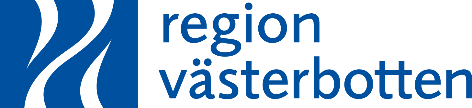 Översiktlig informationTyp av arbeten: Reparationer, underhållsarbete samt ändrings- och ombyggnadsarbeten.Upphandlade entreprenörer avropas av beställaren för varierande storlek av entreprenader.Beroende på projekt kan en av de ingående entreprenörerna, utses till samordnande entreprenör.Fastställd 20XX-XX-XXDenna arbetsmiljöplan upprättades av byggherren/BAS-PRevisionshistorik, BAS-PDenna arbetsmiljöplan överlämnades till BAS-URevisionshistorik, BAS-UArbetsmiljöorganisationByggarbetsmiljösamordnare för planering och projektering ”BAS-P”Byggarbetsmiljösamordnare för utförandet ”BAS-U” Arbete på fast driftsställe – samordningsansvarig för ordinarie driftBrandskyddsansvarig under byggtidenTillståndsansvarig Heta arbetenKontaktperson/er för beredskap och utrymning i händelse av olycka eller tillbudFörsta hjälpen utbildadeSkyddsombud, även ev. utsett samordnande skyddsombudSkyddsrondKontaktpersoner hos entreprenörer på byggarbetsplatsenUPPGIFTER OM REGIONENS FASTIGHETER OCH BESTÄLLARE Regionens områdeschefer och projektledare tillika beställare av byggverksamhetOmrådeschefer		Fastighetsområde	Mobil	 Thomas Ludvigsson		Nus Område 1		070-222 82 81Erik Lindblad		Nus Område 2		070-536 11 40Mikael Thysell		Nus Område 3		070-292 24 29Magnus Brännström 		Externa lokaler		076-125 22 71Johnny Eriksson-Lind		Lycksele + Södra Lappland	070-566 34 84Mikael Boström		Skellefteå		073-068 78 23Projektledare:		Tel		Mobil	Lukas Bergner		090-785 22 11		072-515 22 11Mikael Persson		090-785 22 93		076-111 44 73Magnus Hägglund		090-785 22 90		070-687 26 62Anna Johansson				073-023 65 90Uppgifter om ProjektnamnAdress till byggplatsenKommunikation med byggplatsenInnehållsförteckningArbetsmiljöplan	1Arbetsmiljöorganisation	3UPPGIFTER OM REGIONENS FASTIGHETER OCH BESTÄLLARE	5Regionens områdeschefer och projektledare	5Uppgifter om Projektnamn	6Adress till byggplatsen	6Kommunikation med byggplatsen	6Innehållsförteckning	7Ordnings- och skyddsregler för arbetsplatsen	8Generella regler för verksamheten på arbetsplatsen	8Förebyggande arbete för risker i arbetet	8Risköversikt (komplettera med eventuella ytterligare specifika risker utöver de uppräknade)	121. Åtgärder mot risk för fall till lägre nivå där nivåskillnaden är två meter eller mer	132. Åtgärder mot risk för att begravas under jordmassor eller sjunka ner i lös mark	163. Åtgärder mot exponering för kemiska och biologiska ämnen	174. Åtgärder mot exponering för joniserande strålning	195. Åtgärder mot risk vid arbete i närheten av högspänningsledning	206. Åtgärder vid arbete med risk för drunkning	227. Åtgärder vid arbete i brunnar eller tunnlar samt anläggningsarbete under jord	238. Åtgärder vid dykeriarbete	259. Åtgärder vid arbete i kassun	2610. Åtgärder vid sprängningsarbete	2711. Åtgärder vid arbete med tunga element	2812. Åtgärder vid passerande fordonstrafik	3013. Åtgärder vid rivningsarbeten	3214. Arbete på arbetsställe som är gemensamt med pågående ordinarie verksamhet	3415. Akuta händelser som kräver passage över annans arbetsområde utanför ordinarie arbetstid.	3516. Åtgärder vid arbete i gas- eller ånganläggning	36Eventuell ytterligare risk, skriv till denna	37Eventuell ytterligare risk, skriv till denna	38Ordnings- och skyddsregler för arbetsplatsenGenerella regler för verksamheten på arbetsplatsenAnpassning av dessa ordnings- och skyddsregler kan endast göras av den som är ansvarig för arbetsmiljön inom arbetsplatsen efter en skriftlig riskbedömning/arbetsberedning. Dessa regler ska gälla för all personal som utför arbeten inom Regionens fastigheter i Umeåområdet. Det åligger arbetsledning/ledande montörer hos respektive entreprenör att informera varje medarbetare om dessa regler.Alla på arbetsplatsen ska aktivt medverka i arbetsmiljöarbetet, följa arbetsmiljöplanen, arbetsmiljöreglerna samt dessa ordnings- och skyddsregler. Alla som arbetar hos Regionen/ åt Regionen har ett gemensamt ansvar för en säker arbetsmiljö och medverkar till ordning och trivsel. Inom entreprenadområden skall respektive entreprenörs skyddsregler följas. Alla på arbetsplatsen ska vara uppmärksamma på och omedelbart påtala brister.Förebyggande arbete för risker i arbetetRisker för ohälsa och olycksfall ska förebyggas genom regelbundna analyser av samtliga arbetsmiljörisker på arbetsplatsen. Analysen ska omfatta riskinventering, minimikrav på personlig skyddsutrustning samt behov av avgränsning och/eller skyltning. Identifierade risker ska åtgärdas och denna arbetsmiljöplan uppdateras för att förebygga framtida risk. Därefter vidtas åtgärder i form av arbetsberedning samt behov av ytterligare avgränsning och/eller skyltning, speciellt utifrån identifierade riskområdena samt arbeten med särskild risk (enligt AFS 1999:3).Riskinventeringar, arbetsberedningar och säkerhetsdatablad är viktig information föratt Du ska känna till riskerna i Ditt arbete och vilka åtgärder som behöver vidtas innan arbetet påbörjas. Entreprenörer ska alltid lämna uppgifter om risker (riskinventering) och åtgärdsförslag till BAS-U.Alla ramavtalsentreprenörer som uppehåller sig på arbetsplatsen ska genomgå, innan arbetet påbörjas, en introduktion innehållande minst arbetsmiljöarbetets organisation, reglerna på arbetsplatsen och aktuella risker. Efter genomförd introduktion kvitterar deltagaren att man tagit del, förstått och accepterat dessa. Alla som uppehåller sig på arbetsplatsen medverkar på möten samt i skydds- och miljöronder i den omfattning som BAS-U kräver.Återkommande säkerhetsinformation genomförs löpande till alla som uppehåller sig på arbetsplatsen.Ordning på arbetsplatsenGod ordning ska gälla på arbetsplatsen. Detta skapar trivsel och framkomlighet och kan förhindra många olyckor. Vid ankomst till arbetsplatsen skall anmälan göras till platsledningen. ID06 kort skall bäras synligt på arbetsplatsen, regler för ID06 skall följas. Material ska läggas på anvisade platser. Kontrollera att transportvägar ej blir blockerade.Respektive entreprenör städar arbetsplatsen efter slutfört arbetsmoment, extremt viktigt. Det är av yttersta vikt att sjukhusmiljön hålls ren och dammfri då mycket känslig verksamhet och utrustning bedrivs och nyttjas i en stor del av lokalerna.Smutsa inte ner lokaler utanför arbetsområdet. Ta hand om allt spillmaterial – fortlöpande, källsortera avfall. Överenskomna tider ska följas.Inom arbetsområdet får parkering ske endast vid anvisad plats.Utrymningsvägar, förbindelseleder och transportvägar ska alltid hållas fria.Driftutrymmen få inte användas som lager eller verkstadslokaler utan skall vara välstädade och i gott skick.I personalutrymmen ska ordnings- och skötselföreskrifter noga efterlevas.Ingrip om riskfyllt beteende observeras. Rapportera alla tillbud, skador och säkerhetsbrister till din närmaste chef och till skyddsombudet.Arbete i sjukhusmiljöVi chansar ALDRIG. Innan arbeten utförs skall det säkerställas att inga skador eller störningar för vården uppstår. Det är vårdens som avgör vad som är en acceptabel störning.Patientens behov kommer ALLTID först. I en sjukhusmiljö kan man utgå från att alla som inte arbetar där befinner sig i en känslomässigt laddad livssituation. Uppträd därefter.I offentlighets och sekretesslagen finns bestämmelser om sekretess inom hälso- och sjukvården. Sekretessen gäller inte bara uppgifter om den enskildes hälsotillstånd utan också om andra personliga förhållanden, t.ex. uppgifter om namn. Uppgifter får inte lämnas om det kan skada den drabbade eller närstående.Personlig skyddsutrustningGodkänd skyddshjälm och rätt klassad varselklädsel samt skyddsskor med spiktrampskydd och skyddståhätta ska alltid bäras av alla på arbetsplatsen. Ytterligare personlig skyddsutrustning ska användas i enlighet med aktuella riskbedömningar, arbetsberedningar, skyddsinstruktioner eller rutiner. Varje entreprenör ska – om inget annat har avtalats - tillhandhålla sina resp. egna arbetstagare individuellt anpassad skyddsutrustning enligt ovan, samt ev. särskilda skyddsanordningar som det egna arbetet därutöver kräver. De ska också se till att arbetstagarna använder skyddsutrustningen/anordningen och har nödvändig kompetens för detta, samt att den egna utrustningen/anordningen fortlöpande besiktigas och underhålls.SkyddsanordningarInnan ett arbete påbörjas ska man alltid kontrollera att erforderliga skyddsanordningar är korrekta och säkert utförda. Eventuella brister måste omgående anmälas till arbetsledningen och åtgärdas. Ett arbete kan innebära att man måste sätta upp en tillfällig avspärrning omkring arbetsplatsen för att förhindra att någon skadar sig. Observera att om en skyddsanordning tas bort för att kunna utföra ett arbete, är det en skyldighet att återställa den. Skyddsanordningar får inte tas bort utan medgivande från arbetsledningen. Om skyddsanordning ej omedelbart kan återställas ska detta rapporteras till arbetsledningen och BAS-U (Underlåtenhet eller slarv kan medföra straffpåföljd enligt AML kap.8 §2). Heta arbeten, brandfara och brandredskapMed Heta Arbeten avses främst svetsning och skärning, arbete med rondell, lödning samt arbeten med gaslågor för uppvärmning eller upptining. Inga Heta Arbeten får påbörjas utan den Tillståndsansvarige för brandskydd gjort kontroll och lämnat tillstånd. Tillse att Brandskyddsföreningens Säkerhetsregler för Heta Arbeten är uppfyllda. Man ska alltid meddela Tillståndsansvarig för brandskydd om man har för avsikt att använda brandfarlig vara. Man bör förvissa sig om var brandsläckare finns. Gas- och gasolflaskor ska, då de ej används, samlas till särskilt anvisad och varnings skyltad plats. BrandskyddSom entreprenör är det bland annat viktigt att inte ställa upp dörrar i brandcellsgräns, blockera släckredskap, skymma utrymningsskyltar med material, förvara brännbart eller hindrande material i utrymningsvägar eller i övrigt påverka brandskyddsinstallationers funktion.Avstängning av brandlarm/sprinkler får endast utföras av Regionens personal. Vid ur- och inkoppling av brandlarm/sprinkler ska ansvarig för arbetet begära urkoppling av berörd sektion och ange tid då återkoppling ska ske om risk för onödigt larm föreligger. Maskering av branddetektorer (övertejpning) får inte utföras av entreprenörer, ”Påsning” av branddetektorer är absolut förbjudet. Brandlarmssektioner får ej stå urkopplade under kvällar och nätter om inget arbete bedrivs som kräver urkoppling av sektioner. Driftpersonal ombesörjer all hantering av driftsatta branddetektorer, brandlarm och sprinkler. För ur- och inkoppling av brandlarm/sprinkler eller borttagning av detektorer kontaktas beställarens kundservice på Fastighet 090- 785 15 00. För avställning och återställning av brandteknisk funktion följ Regionens rutiner. Information om eventuellt tillfälliga utrymningsvägar skall finnas tillgänglig på arbetsplatsen. De som vistas på arbetsplatsen ska bli informerade.Besiktnings- kompetenskrav samt förarbevis för utrustningDär förar- eller kompetensbevis krävs skall detta uppvisas för BAS-U och för lyftanordningar samt truckar ska även arbetsgivarens tillstånd uppvisas.Besiktningspliktiga maskiner och anordningarGrävmaskiner, kranar, lyftanordningar, hissar och liknande utrustningar eller fordon måste besiktigas med vissa tidsintervall. Utrustning eller fordon som saknar uppgift om godkänd besiktning eller har erhållit anmärkning i samband med besiktning får inte användas på arbetsplatsen. Besiktningsintyg ska uppvisas för BAS-U innan något arbete får påbörjas. Buller, damm, lukter och vibrationerFörutom olika arbeten i sig ger även fordonskörning inne på en arbetsplats upphov till damm. Åtgärder för att minska dammande arbeten, buller, störande lukter eller vibrationer ska vidtas av alla verksamma på arbetsplatsen. I första hand ska maskiner och arbetssätt väljas som ger så lite exponering som möjligt. I andra hand ska bullrande och dammande arbeten avskärmas samt individuella skydd användas mot damm, buller och vibrationer. Under rivnings- och andra starkt dammande arbeten ska omsorgsfull dammtätning utföras mot intilliggande lokaler samt utrustning och inventarier kläs in eller skyddas på annat lämpligt sätt. Ventilationskanaler och don som mynnas i lokal som påverkas av rivnings- eller byggarbeten ska tätas för att förhindra nedsmutsning och dammspridning via kanaler.Vid arbeten som orsakar dammbildning eller annat arbete som kan förorsaka falska brandlarm ska larminstallationer avställas för att undvika falska brandutryckningar. För ur- och inkoppling av larm se punkten Brandlarm.Arbeten som skapar damm, buller och störande lukt, ska samordnas och planeras tillsammans med BAS-U för att minimera exponering av damm, buller och störande lukt för arbetande i angränsande områden.  RökningRökning är endast tillåtet på angiven plats.ElsäkerhetEndast behörig installatör får göra ingrepp i elanläggningen - tillfällig eller permanent. Brytning av matningar till centraler får endast utföras av Regionens personal, kontakta beställarens kundservice på Fastighet 090- 785 15 00. Endast byte av säkringar får utföras av övrig personal. Var rädd om kablarna - de skadas lätt. Låt ej kablar ligga oskyddade där skaderisk föreligger. Skadade elkablar får under inga omständigheter användas. Om skada på elkabel upptäcks - underrätta genast arbetsledningen. Vid arbeten som kan medföra kontakt med befintliga ledningar t.ex. schakt och grävarbeten, borrning och rivning, samråd alltid med BAS-U angående arbetsområdens aktuella ledningar.ErgonomiRisker för att få besvär i muskler, leder och skelett uppstår framför allt när arbetet innebär påfrestande arbetsställningar och arbetsrörelser, manuell hantering eller upprepat arbete. Organisatoriska förhållanden, till exempel tidspress, starkt styrt arbete och otillräcklig tid för återhämtning, kan också bidra till belastningsbesvär. Därför är det viktigt att alla arbeten på arbetsplatsen är planerade och utformade så att de kan utföras så skonsamt som möjligt, genom att bl. a arbetsutrymmen är tillräckliga, att erforderliga tekniska hjälpmedel finns att tillgå, att möjlighet till arbetsrotation och återhämtning finns samt att arbetstagarna har tillräckliga kunskaper om arbetsteknik och hjälpmedel för att undvika risker för belastningsskador. Material och utrustning ska väljas utifrån att det ger bästa möjliga arbetsmiljöförhållanden såsom hanterbarhet, vikt, transportmöjlighet, möjlig användning av hjälpmedel etc. För att minimera ergonomiska risker/obekväma arbetsställningar vid exempelvis rivning och bilningsarbeten med handhållna vibrerande maskiner. Undvik längre moment med vibrerande arbete, om nödvändigt använd arbetsrotation. Ta pauser med jämna mellanrum. Välj maskiner med låg vibrationsnivå och med dämpning av vibrationer. Använd vibrationsdämpande handskar. Vid tunga lyft, använd lyfthjälpmedel, arbetsplatsformar och ställningar anpassas för arbete som ska utföras, arbeta i par.Kemiska produkter och farliga ämnenHos BAS-U finns en pärm med säkerhetsdatablad/varuinformationsblad över alla kemiska produkter som används på arbetsplatsen. Under- och sidoentreprenörer ska till BAS-U överlämna säkerhetsdatablad/varuinformationsblad över de kemiska produkter som hanteras av dem på arbetsplatsen. Om farliga ämnen måste användas – tillse att information finns om vilka risker som varje ämne kan medföra och vilka skyddsåtgärder som behöver vidtas. Vid misstanke om förekomst av farliga material som ej finns dokumenterade (PCB, asbest, m.m.) skall platsledningen omedelbart kontaktas. Innan arbete påbörjas ska vårdpersonalen på plats informeras om vad som ska göras och tillfrågas om det finns några risker (t ex smitta, joniserande strålning, kemiska risker etc.) som E kan utsättas för. Erforderliga skyddsåtgärder vidtas. Tidpunkt för åtgärd skall vara överenskommen med verksamhet som nyttjar lokalen där den skall utföras. Efter avslutat arbete (inkl. städning) SKA personalen på plats informeras om arbete är slutfört och E ska tillsammans med personalen kontrollera att städningen är tillräcklig.Under-/sidoentreprenör (UE/SE)Samtliga UE/SE ska tillse att innehållet i arbetsmiljöplanen och dessa ordnings- och skyddsregler har förmedlats till de egna arbetstagarna på sådant sätt att var och en har förstått dem. Om det behövs ska UE/SE ombesörja med översättning eller tolkservice utifrån det språk som det egna arbetstagarna förstår. Respektive UE/SE har som arbetsgivare för sina egna arbetstagare, inklusive ev. inhyrd personal, ett eget ansvar för att den egna organisationen har ett fungerande systematiskt arbetsmiljöarbete. Detta innebär att resp. UE/SE ansvarar för att bl.a. göra riskbedömningar och arbetsberedningar för sina egna arbeten, informera sina arbetstagare inklusive inhyrd personal om riskerna i arbetet och utbilda dem så att de vet hur de ska skydda sig mot riskerna, introducera all nytillkommen personal i arbetet samt samverka i arbetsmiljöarbetet med skyddsombud och andra arbetstagarrepresentanter. Varje UE/SE ska lämna sina riskbedömningar för egna arbeten till BAS-U. Förskjutning och/eller inarbetning av arbetstid får ej ske utan överenskommelse med BAS-U.Beredskap vid olyckaBeredskapsplan att följa vid olycka är informerad till samtliga på arbetsplatsen och finns anslagen/utdelad. Rutin för nödlägesberedskap finns på platskontoret. FallriskerEndast behörig personal får bygga, väsentligt förändra och flytta byggnadsställning. Vid risk för fallskador ska risken i första hand minskas genom skyddsräcken, skyddstäckningar eller andra tekniska skyddslösningar. I andra hand ska exempelvis skyddsnät eller annat kollektivt skydd användas och i sista hand används personlig fallskyddsutrustning. Arbete med fallskyddsutrustning får aldrig utföras som ett ensamarbete. En plan för räddningsinsats ska upprättas innan arbete påbörjas.  Vid användning av mobil arbetsplattform ex. bomlift och saxlift är personlig fallskyddsutrustning obligatorisk. Alla personer i liften ska vara förankrade i definierad förankringspunkt. Arbete från får endast ske undantagsvis och då under förutsättning att riskerna bedöms så små att användning av annan säkrare utrustning inte är befogad. På arbetsplatsen får endast typgodkända stegar, bockar och ställningar användas. Stegar får endast användas vid kortvarigt arbete.LyftLastkopplare och signalman skall kunna uppvisa intyg för Säkra lyft. Det råder förbud mot lyft över områden som inte är säkrade mot att personer kan uppehålla sig där. Det är viktigt att alla som är inblandade i lyftet kan kommunicera med varandra. Lyftanordningar och lyftredskap skall kontrolleras dagligen. En särskild lyftsamordnare skall utses i samband med extra riskfyllda lyftoperationer. Permanent hiss får användas först efter överenskommelse med beställarens handläggare. Hisskorg skyddas enligt direktiv från beställaren, innan den får nyttjas för materialtransport.Alkohol och drogerAlkohol och droger får inte förekomma på arbetsplatsen. Påverkade personer ska omedelbart avlägsnas från arbetsplatsen, respektive arbetsgivare ansvarar för att hemkomsten säkerställs.Psykosocial arbetsmiljöMobbing, diskriminering och annat kränkande beteende får inte förekomma på arbetsplatsen. Här bryr vi oss om varandra och är därför måna om hur vi beter oss mot varandra.Minderåriga/APLInnan en minderårig person anlitas för att utföras arbete på arbetsplatsen ska det för henne/honom finnas en särskild utsedd handledare som ska gjort, och för BAS-U, uppvisat en särskild riskbedömning för den minderårige utifrån hennes/hans psykiska och fysiska förutsättningar att kunna utföra arbete på säkert sätt. Handledaren ska också kunna visa att den minderårige har fått den utbildning och de instruktioner som krävs för att kunna hantera en viss maskin eller ett visst verktyg säkert.UppmärksamhetSamtal i mobiltelefon måste ske under säkra former så att det inte finns risk för olycka/ tillbud.Ingen typ av ljudanläggning, med hörlurar eller högtalare, får användas på arbetsplatsen. Hörselkåpor med utrustning för radiomottagare får inte användas på arbetsplatsen.Disciplinära åtgärderDen som bryter mot dessa regler får en tillsägelse och möjlighet att förbättra sitt beteende. Vid upprepade eller allvarliga förseelser avvisas personen från arbetsplatsen och arbetsrättsliga och/eller kontraktsmässiga åtgärder tillämpas.Risköversikt (komplettera med eventuella ytterligare specifika risker utöver de uppräknade)1. Åtgärder mot risk för fall till lägre nivå där nivåskillnaden är två meter eller mer2. Åtgärder mot risk för att begravas under jordmassor eller sjunka ner i lös mark3. Åtgärder mot exponering för kemiska och biologiska ämnen4. Åtgärder mot exponering för joniserande strålning5. Åtgärder mot risk vid arbete i närheten av högspänningsledning6. Åtgärder vid arbete med risk för drunkning7. Åtgärder vid arbete i brunnar eller tunnlar samt anläggningsarbete under jord8. Åtgärder vid dykeriarbete9. Åtgärder vid arbete i kassun10. Åtgärder vid sprängningsarbete11. Åtgärder vid arbete med tunga element12. Åtgärder vid passerande fordonstrafik 13. Åtgärder vid rivningsarbeten14. Arbete på arbetsställe som är gemensamt med pågående ordinarie verksamhet 15. Akuta händelser som kräver passage över annans arbetsområde utanför ordinarie arbetstid.16. Åtgärder vid arbete i gas- eller ånganläggningEventuell ytterligare risk, skriv till dennaEventuell ytterligare risk, skriv till denna	ProjektnamnBeskrivning av projektet samt entreprenadformRamavtal Entreprenörer Byggherre; företagsnamn, org.nr.Kontaktperson; namn, telefonnummer och mailadressRegion Västerbotten 232100-0222Nus By 19Fastighet901 85 UmeåOmbud:
Ulf Widmark,090-785 22 58, 070-522 22 58ulf.widmark@regionvasterbotten.seKontakperson:
NNNNNNNNBAS-P; företagsnamn, org.nr. Kontaktperson; namn, telefonnummer och mailadressBAS-U; företagsnamn, org.nr.Kontaktperson; namn, telefonnummer och mailadressVid överlåtelse av arbetsmiljöansvaret till en s.k. Uppdragstagare enligt 3 kap 7c§ arbetsmiljölagenVid överlåtelse av arbetsmiljöansvaret till en s.k. Uppdragstagare enligt 3 kap 7c§ arbetsmiljölagenUppdragstagare; företagsnamn, org.nr.                                                 Kontaktperson för Uppdragstagaren; namn, telefonnummer och mailadressArbetsmiljöplanens giltighetstidArbetsmiljöplanens giltighetstid-----------------------------------------------Signatur entreprenörens representant för projektetDatum                                                     BAS-PNamn och namnteckningByggherre/UppdragstagareNamn och namnteckningDatumKomplettering/ändring av planen  Ev. ny utsedd BAS-PFöretag eller handläggareSignatur BAS-PDatum BAS-U Namn och namnteckningByggherre/UppdragstagareNamn och namnteckningDatumKomplettering/ändring av planenEv. ny utsedd BAS-UFöretag eller handläggareSignatur BAS-UBAS-P företagsnamnNamn på kontaktperson för BAS-P handläggaren/handläggarnaNamn på handläggare av BAS-P uppgifterna och telefonnummerNamn på kontaktperson för BAS-P handläggaren/handläggarnaBAS-U företagsnamnNamn på kontaktperson för BAS-U handläggaren/handläggarnaNamn på handläggare av BAS-U uppgifterna och telefonnummerNamn på kontaktperson för BAS-U handläggaren/handläggarnaNamn och företagTelefon Namn och företagTelefon Namn och företagTelefon Namn och företagTelefon Namn och företagTelefon Namn och företag (kontaktperson för beredskap på byggarbetsplatsen) TelefonNamn och företag (kontaktperson för beredskap på ev. fast driftställe) TelefonNamn och företagTelefonNamn FöretagTelefonJoakim Sundbaum Region Västerbotten, Fastighet072-219 99 05NamnFöretagTelefonNamnFöretagTelefonNamnFöretagTelefonNamnFöretagTelefonNamnFöretagTelefonNamnFöretagTelefonNamnFöretagTelefonPå denna arbetsplats genomförs skyddsrond (ange tidsintervall, exempelvis tisdag varje vecka)Namn FöretagTelefonByggXxxxxx xxxxxxxxxxxxxxxx@xxxxx.xxXxxxxxxxxxxx xxxxxxxxxxxxxMåleriGolvRörLuftElAsbestReliningSprinklerBesöksadressPostadressByggnadsnummer, adress alternativt målpunktNamnAnsvarig från och med TelefonI dennes frånvaroTelefonOBS! Denna lista med risker samt nedanstående beskrivningar av skyddsåtgärder måste hållas ständigt aktuell utifrån samtliga arbeten som vid varje tillfälle utförs på arbetsplatsenArbeten på arbetsplatsen med särskild riskFörekommerFörekommer inteArbete med risk för fall från en höjd på två meter eller mer.Arbete som innebär risk att begravas under jordmassor eller sjunka ner i lös mark.Arbete som kan medföra exponering för kemiska och biologiska ämnen.Arbete som kan medföra exponering för joniserande strålning.Arbete i närheten av högspänningsledning.Arbete med risk för drunkning. Arbete i brunnar eller tunnlar samt anläggningsarbete under jord.Undervattensarbete med dykarutrustning.Arbete i kassun under förhöjt lufttryck. Arbete vid vilket sprängämnen används. Arbete vid vilket lansering, montering och nedmontering av tunga byggelement eller tunga formbyggnadselement ingår. Arbete på plats eller område med passerande fordonstrafik. Rivning av bärande konstruktioner eller hälsofarliga material eller ämnen14.   Arbete på arbetsställe som är gemensamt med pågående ordinarie verksamhet15.   Rutin för akuta händelser som kräver passage över annans arbetsområde utanför ordinarie arbetstid16.  Arbeten i gas och ånganläggningEventuell ytterligare risk, ange aktuell riskEventuell ytterligare risk, ange aktuell riskFöretagArbete/aktivitet och risk(-er); Ange vad och var      Arbete/aktivitet och risk(-er); Ange vad och var      Exempel på var det finns fallrisker: takarbete, fasadarbete, arbete från stege, håligheter i till exempel bjälklag eller i mark, montering av prefab, schaktkant, bergarbeteExempel på var det finns fallrisker: takarbete, fasadarbete, arbete från stege, håligheter i till exempel bjälklag eller i mark, montering av prefab, schaktkant, bergarbeteÅtgärder	Se även AFS 1981:14, AFS 1999:3, AFS 2001:3, AFS 2004:3, AFS 2013:4, H 456, ADI 511, ADI 512, ADI 539, ADI 583 samt Arbetsmiljöverkets informationssida på internet, samt Arbetsmiljöverkets informationssida om ställningar.Åtgärder	Se även AFS 1981:14, AFS 1999:3, AFS 2001:3, AFS 2004:3, AFS 2013:4, H 456, ADI 511, ADI 512, ADI 539, ADI 583 samt Arbetsmiljöverkets informationssida på internet, samt Arbetsmiljöverkets informationssida om ställningar.Åtgärder	Se även AFS 1981:14, AFS 1999:3, AFS 2001:3, AFS 2004:3, AFS 2013:4, H 456, ADI 511, ADI 512, ADI 539, ADI 583 samt Arbetsmiljöverkets informationssida på internet, samt Arbetsmiljöverkets informationssida om ställningar.Förberedande åtgärder med anledning av valda produktionsmetoder och materialArbete från arbetsplattformar och arbetskorgar (t.ex. skylift)Arbete från stege:Arbete från ställningSchakt och öppningar:Schakt samt öppningar i fasad och bjälklag, samt mark- / ledningsschakt och brunnar ska förses med hållfast och tydligt markerad/skyltad skyddsanordning mot fall och snubbling, t ex skyddsräcke, avspärrning eller täckning. Användning av personlig fallskyddsutrustning:Takarbete (skyddsåtgärder utöver ovanstående):Övriga åtgärder  Förberedande åtgärder med anledning av valda produktionsmetoder och materialArbete från arbetsplattformar och arbetskorgar (t.ex. skylift)Arbete från stege:Arbete från ställningSchakt och öppningar:Schakt samt öppningar i fasad och bjälklag, samt mark- / ledningsschakt och brunnar ska förses med hållfast och tydligt markerad/skyltad skyddsanordning mot fall och snubbling, t ex skyddsräcke, avspärrning eller täckning. Användning av personlig fallskyddsutrustning:Takarbete (skyddsåtgärder utöver ovanstående):Övriga åtgärder  Förberedande åtgärder med anledning av valda produktionsmetoder och materialArbete från arbetsplattformar och arbetskorgar (t.ex. skylift)Arbete från stege:Arbete från ställningSchakt och öppningar:Schakt samt öppningar i fasad och bjälklag, samt mark- / ledningsschakt och brunnar ska förses med hållfast och tydligt markerad/skyltad skyddsanordning mot fall och snubbling, t ex skyddsräcke, avspärrning eller täckning. Användning av personlig fallskyddsutrustning:Takarbete (skyddsåtgärder utöver ovanstående):Övriga åtgärder  Arbeten med ovanstående risker slutförda den:Arbeten med ovanstående risker slutförda den:Signering BAS-UFöretagArbete/aktivitet och risk(-er); Ange vad och var Arbete/aktivitet och risk(-er); Ange vad och var Exempel: Risker vid hantering av jordmassor (schaktning, pålning, tippning/flytt av jordmassor)Exempel: Risker vid hantering av jordmassor (schaktning, pålning, tippning/flytt av jordmassor)Åtgärder	Se även AFS 1981:15, AFS 1999:3, ADI 539 samt Arbetsmiljöverkets informationssida på internet.Åtgärder	Se även AFS 1981:15, AFS 1999:3, ADI 539 samt Arbetsmiljöverkets informationssida på internet.Åtgärder	Se även AFS 1981:15, AFS 1999:3, ADI 539 samt Arbetsmiljöverkets informationssida på internet.FörundersökningarGeoteknisk undersökning har genomförts och finns på platskontoret.Transporter och upplagTransportleder är utförda och markerade på ett sådant sätt att schakt ej påverkas och påkörningsrisk ej föreligger. Hårdgjort eller på annat sätt förstärkt underlag används för transport av tunga fordon och utrustning till och från schakt. Upplag av jordmassor görs på behörigt avstånd från schakt, avståndet ska vara XX m.Avkörningsskydd ska finnas som hindrar fordon från att störta ner i schakt.Säkra tillträdesleder finns till/från schakt för personal. Ska normalt utgöras av trappor.Arbete - metoder och utrustningFöljande person har utsetts till schaktansvarig NAMN OCH TELEFONNUMMERVid rasrisk ska anordning för avspärrning vara tydligt och varaktigt märkt.Kant, stup eller annan nivåskillnad där risk finns för att fordon, personal eller tredje person kan falla ned ska vara försedd med skyddsanordning eller avspärrning.Övriga åtgärder  FörundersökningarGeoteknisk undersökning har genomförts och finns på platskontoret.Transporter och upplagTransportleder är utförda och markerade på ett sådant sätt att schakt ej påverkas och påkörningsrisk ej föreligger. Hårdgjort eller på annat sätt förstärkt underlag används för transport av tunga fordon och utrustning till och från schakt. Upplag av jordmassor görs på behörigt avstånd från schakt, avståndet ska vara XX m.Avkörningsskydd ska finnas som hindrar fordon från att störta ner i schakt.Säkra tillträdesleder finns till/från schakt för personal. Ska normalt utgöras av trappor.Arbete - metoder och utrustningFöljande person har utsetts till schaktansvarig NAMN OCH TELEFONNUMMERVid rasrisk ska anordning för avspärrning vara tydligt och varaktigt märkt.Kant, stup eller annan nivåskillnad där risk finns för att fordon, personal eller tredje person kan falla ned ska vara försedd med skyddsanordning eller avspärrning.Övriga åtgärder  FörundersökningarGeoteknisk undersökning har genomförts och finns på platskontoret.Transporter och upplagTransportleder är utförda och markerade på ett sådant sätt att schakt ej påverkas och påkörningsrisk ej föreligger. Hårdgjort eller på annat sätt förstärkt underlag används för transport av tunga fordon och utrustning till och från schakt. Upplag av jordmassor görs på behörigt avstånd från schakt, avståndet ska vara XX m.Avkörningsskydd ska finnas som hindrar fordon från att störta ner i schakt.Säkra tillträdesleder finns till/från schakt för personal. Ska normalt utgöras av trappor.Arbete - metoder och utrustningFöljande person har utsetts till schaktansvarig NAMN OCH TELEFONNUMMERVid rasrisk ska anordning för avspärrning vara tydligt och varaktigt märkt.Kant, stup eller annan nivåskillnad där risk finns för att fordon, personal eller tredje person kan falla ned ska vara försedd med skyddsanordning eller avspärrning.Övriga åtgärder  Arbeten med ovanstående risker slutförda den:Arbeten med ovanstående risker slutförda den:Signering BAS-UFöretagArbete/aktivitet och risk(-er); Ange vad och var Arbete/aktivitet och risk(-er); Ange vad och var Exempel på ämnen som kan förekomma i sig i mark, byggnader eller byggmaterial eller som kan uppstå i samband med själva arbetet: Asbest, PCB, kvicksilver, tungmetaller/bly, damm, mögel, kvarts, härdplaster (isocyanater). Särskild fara för hälsa och säkerhet och krav på medicinsk kontroll finns då hygieniska gränsvärden kan överskridas.Relining med Dakkimetoden, samt relining med flexibla foder.Arbeten i anslutning till vårdlokal där det finns risk för exponering av t ex smitta, joniserande strålning, kemiska risker etc. Exempelvis arbeten vid risklaboratorium, djurlabb, röntgenavdelning och infektion.Exempel på ämnen som kan förekomma i sig i mark, byggnader eller byggmaterial eller som kan uppstå i samband med själva arbetet: Asbest, PCB, kvicksilver, tungmetaller/bly, damm, mögel, kvarts, härdplaster (isocyanater). Särskild fara för hälsa och säkerhet och krav på medicinsk kontroll finns då hygieniska gränsvärden kan överskridas.Relining med Dakkimetoden, samt relining med flexibla foder.Arbeten i anslutning till vårdlokal där det finns risk för exponering av t ex smitta, joniserande strålning, kemiska risker etc. Exempelvis arbeten vid risklaboratorium, djurlabb, röntgenavdelning och infektion.Åtgärder 	Se även AFS 1992:16, AFS 1999:3, AFS 2005:6, AFS 2006:1, AFS 2014:43, ADI 296 samt Arbetsmiljöverkets informationssida på internet. Åtgärder 	Se även AFS 1992:16, AFS 1999:3, AFS 2005:6, AFS 2006:1, AFS 2014:43, ADI 296 samt Arbetsmiljöverkets informationssida på internet. Åtgärder 	Se även AFS 1992:16, AFS 1999:3, AFS 2005:6, AFS 2006:1, AFS 2014:43, ADI 296 samt Arbetsmiljöverkets informationssida på internet. FörundersökningarVilka kemiska och/eller biologiska ämnen som förekommer på arbetsplatsen har undersökts, samt var och i vilken omfattning de förekommer. Denna inventering finns på platskontoret. Alternativ som innebär utesluten eller reducerad användning av kemiska ämnen har undersökts. Arbete - metoder och utrustningByggmaterial innehållande farliga kemiska eller biologiska ämnen märks upp tydligt i avvaktan på rivning.Placering/uppställningsplats för utrustning som kan sprida hälsovådliga ämnen (spilltråg vid behov, ev. gasolflaskor förvaras separat från kemikalier och brandfarliga ämnen)Det finns dokumenterade rutiner för vilka typer av skyddsutrustning som skall användas för olika arbetsmoment.ASBESTPCBKVARTSDAMMHÄRDPLASTEREXPONERING FRÅN VÅRDVERKSAMHETSärskilda tekniska eller organisatoriska säkerhetsåtgärderRutiner finns för hur ej dokumenterat men misstänkt farligt material som påträffas skall hanteras. Berörda arbetstagare informeras om hälso- och olycksfallsrisker som är förbundna med de material och ämnen som hanteras och hur dessa risker ska förebyggas. Säkerhetsdatablad för alla kemiska ämnen som används på arbetsplatsen finns på platskontoret. Det finns dokumenterade hanterings- och skyddsinstruktioner för arbete på arbetsplatsen som kan medföra exponering av farliga kemiska ämnen. BAS-U har samordnat dessa arbeten så att spridningsrisken minimeras så långt det gårDe personer som utför sådant arbete eller hanterar sådant material som kräver medicinska kontroller kan uppvisa intyg på genomgången kontroll. Övriga åtgärder  FörundersökningarVilka kemiska och/eller biologiska ämnen som förekommer på arbetsplatsen har undersökts, samt var och i vilken omfattning de förekommer. Denna inventering finns på platskontoret. Alternativ som innebär utesluten eller reducerad användning av kemiska ämnen har undersökts. Arbete - metoder och utrustningByggmaterial innehållande farliga kemiska eller biologiska ämnen märks upp tydligt i avvaktan på rivning.Placering/uppställningsplats för utrustning som kan sprida hälsovådliga ämnen (spilltråg vid behov, ev. gasolflaskor förvaras separat från kemikalier och brandfarliga ämnen)Det finns dokumenterade rutiner för vilka typer av skyddsutrustning som skall användas för olika arbetsmoment.ASBESTPCBKVARTSDAMMHÄRDPLASTEREXPONERING FRÅN VÅRDVERKSAMHETSärskilda tekniska eller organisatoriska säkerhetsåtgärderRutiner finns för hur ej dokumenterat men misstänkt farligt material som påträffas skall hanteras. Berörda arbetstagare informeras om hälso- och olycksfallsrisker som är förbundna med de material och ämnen som hanteras och hur dessa risker ska förebyggas. Säkerhetsdatablad för alla kemiska ämnen som används på arbetsplatsen finns på platskontoret. Det finns dokumenterade hanterings- och skyddsinstruktioner för arbete på arbetsplatsen som kan medföra exponering av farliga kemiska ämnen. BAS-U har samordnat dessa arbeten så att spridningsrisken minimeras så långt det gårDe personer som utför sådant arbete eller hanterar sådant material som kräver medicinska kontroller kan uppvisa intyg på genomgången kontroll. Övriga åtgärder  FörundersökningarVilka kemiska och/eller biologiska ämnen som förekommer på arbetsplatsen har undersökts, samt var och i vilken omfattning de förekommer. Denna inventering finns på platskontoret. Alternativ som innebär utesluten eller reducerad användning av kemiska ämnen har undersökts. Arbete - metoder och utrustningByggmaterial innehållande farliga kemiska eller biologiska ämnen märks upp tydligt i avvaktan på rivning.Placering/uppställningsplats för utrustning som kan sprida hälsovådliga ämnen (spilltråg vid behov, ev. gasolflaskor förvaras separat från kemikalier och brandfarliga ämnen)Det finns dokumenterade rutiner för vilka typer av skyddsutrustning som skall användas för olika arbetsmoment.ASBESTPCBKVARTSDAMMHÄRDPLASTEREXPONERING FRÅN VÅRDVERKSAMHETSärskilda tekniska eller organisatoriska säkerhetsåtgärderRutiner finns för hur ej dokumenterat men misstänkt farligt material som påträffas skall hanteras. Berörda arbetstagare informeras om hälso- och olycksfallsrisker som är förbundna med de material och ämnen som hanteras och hur dessa risker ska förebyggas. Säkerhetsdatablad för alla kemiska ämnen som används på arbetsplatsen finns på platskontoret. Det finns dokumenterade hanterings- och skyddsinstruktioner för arbete på arbetsplatsen som kan medföra exponering av farliga kemiska ämnen. BAS-U har samordnat dessa arbeten så att spridningsrisken minimeras så långt det gårDe personer som utför sådant arbete eller hanterar sådant material som kräver medicinska kontroller kan uppvisa intyg på genomgången kontroll. Övriga åtgärder  Arbeten med ovanstående risker slutförda den:Arbeten med ovanstående risker slutförda den:Signering BAS-UFöretagArbete/aktivitet och risk(-er); Ange vad och varArbete/aktivitet och risk(-er); Ange vad och varArbeten i anslutning till vårdlokal där det finns risk för exponering av joniserande strålning ex röntgenavdelning.Arbeten i anslutning till vårdlokal där det finns risk för exponering av joniserande strålning ex röntgenavdelning.Åtgärder Se även AFS 1987:2, AFS 1999:3 samt Arbetsmiljöverkets informationssida på internet.Åtgärder Se även AFS 1987:2, AFS 1999:3 samt Arbetsmiljöverkets informationssida på internet.Åtgärder Se även AFS 1987:2, AFS 1999:3 samt Arbetsmiljöverkets informationssida på internet.FörundersökningarSärskilda tekniska eller organisatoriska säkerhetsåtgärderBerörda arbetstagare informeras om hälso- och olycksfallsrisker som är förbundna med de material, ämnen och maskiner som hanteras och hur dessa risker ska förebyggas. Särskilda samordningsåtgärder för att förhindra spridning av riskerna ska vidtas.Övriga åtgärder  Befintliga branddetektorer kan innehålla radioaktivt ämnen. Förvaringsmöjligheter ska finnas för utrustning som avger joniserande strålning.Särskilda regler för användandet av mätapparater som avger joniserad strålning ska följas.Iaktta stor försiktighet vid demontage av joniserande detektorer. Normalt (men inte alltid) är detektorerna märkta med symbolen för radioaktiv strålning. Använd rätt skyddsutrustning vid arbete med detektorerna. Behandla detektorerna med försiktighet så att de inte skadas. Demonterade joniserande detektorer hanteras som radioaktivt avfall. Bortforsling och destruktion ska ske enligt särskild rutin. Leverantör/ansvarigt serviceföretag ska kunna bistå med råd och anvisningar.FörundersökningarSärskilda tekniska eller organisatoriska säkerhetsåtgärderBerörda arbetstagare informeras om hälso- och olycksfallsrisker som är förbundna med de material, ämnen och maskiner som hanteras och hur dessa risker ska förebyggas. Särskilda samordningsåtgärder för att förhindra spridning av riskerna ska vidtas.Övriga åtgärder  Befintliga branddetektorer kan innehålla radioaktivt ämnen. Förvaringsmöjligheter ska finnas för utrustning som avger joniserande strålning.Särskilda regler för användandet av mätapparater som avger joniserad strålning ska följas.Iaktta stor försiktighet vid demontage av joniserande detektorer. Normalt (men inte alltid) är detektorerna märkta med symbolen för radioaktiv strålning. Använd rätt skyddsutrustning vid arbete med detektorerna. Behandla detektorerna med försiktighet så att de inte skadas. Demonterade joniserande detektorer hanteras som radioaktivt avfall. Bortforsling och destruktion ska ske enligt särskild rutin. Leverantör/ansvarigt serviceföretag ska kunna bistå med råd och anvisningar.FörundersökningarSärskilda tekniska eller organisatoriska säkerhetsåtgärderBerörda arbetstagare informeras om hälso- och olycksfallsrisker som är förbundna med de material, ämnen och maskiner som hanteras och hur dessa risker ska förebyggas. Särskilda samordningsåtgärder för att förhindra spridning av riskerna ska vidtas.Övriga åtgärder  Befintliga branddetektorer kan innehålla radioaktivt ämnen. Förvaringsmöjligheter ska finnas för utrustning som avger joniserande strålning.Särskilda regler för användandet av mätapparater som avger joniserad strålning ska följas.Iaktta stor försiktighet vid demontage av joniserande detektorer. Normalt (men inte alltid) är detektorerna märkta med symbolen för radioaktiv strålning. Använd rätt skyddsutrustning vid arbete med detektorerna. Behandla detektorerna med försiktighet så att de inte skadas. Demonterade joniserande detektorer hanteras som radioaktivt avfall. Bortforsling och destruktion ska ske enligt särskild rutin. Leverantör/ansvarigt serviceföretag ska kunna bistå med råd och anvisningar.Arbeten med ovanstående risker slutförda den:Arbeten med ovanstående risker slutförda den:Signering BAS-UFöretagArbete/aktivitet och risk(-er); Ange vad och varArbete/aktivitet och risk(-er); Ange vad och varArbeten i närhet till högspänningsledning.Arbeten i närhet till högspänningsledning.Åtgärder	Se även AFS 1999:3 samt Arbetsmiljöverkets informationssida på internet.Åtgärder	Se även AFS 1999:3 samt Arbetsmiljöverkets informationssida på internet.Åtgärder	Se även AFS 1999:3 samt Arbetsmiljöverkets informationssida på internet.FörundersökningarLedningsägare och kontaktperson: Kontakta beställarens kundservice av Fastighet 090- 785 15 00.Undersökning av högspänningsledningars placering inom planerat arbets- eller byggnadsområde har gjorts. Underlag i form av kartor och ritningar har begärts av ledningsägare.Ledningsanvisning med märkning av spänningsförande ledning/ar har begärts.Högspänningsledningens/ledningarnas exakta läge har dokumenterats i karta som finns på arbetsplatsen.Berörda entreprenörer har informerats om högspänningsledningen/ledningarna. Berörda verksamheter har informerats om arbetena. Säkerhetsavstånd är fastställda och dokumenterade: ANGE SÄKERHETSAVSTÅNDTransporterSträckning av tillfarts- och förbindelseleder är utförd för att förhindra risk för påkörning av ledningar, fundament och stolpar. Arbete, metoder och utrustning Endast handschakt får göras i närheten av ledning i mark. Arbete inom säkerhetsavstånd får inte bedrivas som ensamarbete. Fasta byggkranar har placerats på nödvändigt avstånd från högspänningledningar. Särskilda tekniska eller organisatoriska säkerhetsåtgärderEtableringen är gjord i samråd med ledningsägare.Övriga åtgärder Endast personal med högspänningsbehörighet får utföra arbeten på högspänningsanläggningar.FörundersökningarLedningsägare och kontaktperson: Kontakta beställarens kundservice av Fastighet 090- 785 15 00.Undersökning av högspänningsledningars placering inom planerat arbets- eller byggnadsområde har gjorts. Underlag i form av kartor och ritningar har begärts av ledningsägare.Ledningsanvisning med märkning av spänningsförande ledning/ar har begärts.Högspänningsledningens/ledningarnas exakta läge har dokumenterats i karta som finns på arbetsplatsen.Berörda entreprenörer har informerats om högspänningsledningen/ledningarna. Berörda verksamheter har informerats om arbetena. Säkerhetsavstånd är fastställda och dokumenterade: ANGE SÄKERHETSAVSTÅNDTransporterSträckning av tillfarts- och förbindelseleder är utförd för att förhindra risk för påkörning av ledningar, fundament och stolpar. Arbete, metoder och utrustning Endast handschakt får göras i närheten av ledning i mark. Arbete inom säkerhetsavstånd får inte bedrivas som ensamarbete. Fasta byggkranar har placerats på nödvändigt avstånd från högspänningledningar. Särskilda tekniska eller organisatoriska säkerhetsåtgärderEtableringen är gjord i samråd med ledningsägare.Övriga åtgärder Endast personal med högspänningsbehörighet får utföra arbeten på högspänningsanläggningar.FörundersökningarLedningsägare och kontaktperson: Kontakta beställarens kundservice av Fastighet 090- 785 15 00.Undersökning av högspänningsledningars placering inom planerat arbets- eller byggnadsområde har gjorts. Underlag i form av kartor och ritningar har begärts av ledningsägare.Ledningsanvisning med märkning av spänningsförande ledning/ar har begärts.Högspänningsledningens/ledningarnas exakta läge har dokumenterats i karta som finns på arbetsplatsen.Berörda entreprenörer har informerats om högspänningsledningen/ledningarna. Berörda verksamheter har informerats om arbetena. Säkerhetsavstånd är fastställda och dokumenterade: ANGE SÄKERHETSAVSTÅNDTransporterSträckning av tillfarts- och förbindelseleder är utförd för att förhindra risk för påkörning av ledningar, fundament och stolpar. Arbete, metoder och utrustning Endast handschakt får göras i närheten av ledning i mark. Arbete inom säkerhetsavstånd får inte bedrivas som ensamarbete. Fasta byggkranar har placerats på nödvändigt avstånd från högspänningledningar. Särskilda tekniska eller organisatoriska säkerhetsåtgärderEtableringen är gjord i samråd med ledningsägare.Övriga åtgärder Endast personal med högspänningsbehörighet får utföra arbeten på högspänningsanläggningar.Arbeten med ovanstående risker slutförda den:Arbeten med ovanstående risker slutförda den:Signering BAS-UFöretagArbete/aktivitet och risk(-er); Ange vad och varArbete/aktivitet och risk(-er); Ange vad och varÅtgärder	Se även AFS 1999:3, AFS 2010:16 samt Arbetsmiljöverkets informationssida. Åtgärder	Se även AFS 1999:3, AFS 2010:16 samt Arbetsmiljöverkets informationssida. Åtgärder	Se även AFS 1999:3, AFS 2010:16 samt Arbetsmiljöverkets informationssida. Förberedande åtgärder; produktionsmetoder och materialArbete, metoder och utrustning Schakt eller öppningar i mark, fasad och bjälklag, etc. spärras av med skyddsräcke. ANGE FABRIKAT: Flytväst är obligatorisk vid arbete på, ovanför eller i anslutning till vatten.Räddningsutrustning finns på arbetsplatsen.  Skyddsnät, nedfallskärmar eller andra åtgärder mot ras eller fall har vidtagits. ANGE FABRIKAT: Anordningar för säker nedstigning i och uppstigning ur vattnet finns vid arbetsplatsen. Särskilda tekniska eller organisatoriska säkerhetsåtgärderRutiner och anordningar för säker bärgning av nödställd ur vattnet finns på arbetsplatsen. Rutiner finns framtagna för nödsituation och olycka.Ensamarbete får inte förekomma vid arbete med risk för drunkning.Övriga åtgärder  Förberedande åtgärder; produktionsmetoder och materialArbete, metoder och utrustning Schakt eller öppningar i mark, fasad och bjälklag, etc. spärras av med skyddsräcke. ANGE FABRIKAT: Flytväst är obligatorisk vid arbete på, ovanför eller i anslutning till vatten.Räddningsutrustning finns på arbetsplatsen.  Skyddsnät, nedfallskärmar eller andra åtgärder mot ras eller fall har vidtagits. ANGE FABRIKAT: Anordningar för säker nedstigning i och uppstigning ur vattnet finns vid arbetsplatsen. Särskilda tekniska eller organisatoriska säkerhetsåtgärderRutiner och anordningar för säker bärgning av nödställd ur vattnet finns på arbetsplatsen. Rutiner finns framtagna för nödsituation och olycka.Ensamarbete får inte förekomma vid arbete med risk för drunkning.Övriga åtgärder  Förberedande åtgärder; produktionsmetoder och materialArbete, metoder och utrustning Schakt eller öppningar i mark, fasad och bjälklag, etc. spärras av med skyddsräcke. ANGE FABRIKAT: Flytväst är obligatorisk vid arbete på, ovanför eller i anslutning till vatten.Räddningsutrustning finns på arbetsplatsen.  Skyddsnät, nedfallskärmar eller andra åtgärder mot ras eller fall har vidtagits. ANGE FABRIKAT: Anordningar för säker nedstigning i och uppstigning ur vattnet finns vid arbetsplatsen. Särskilda tekniska eller organisatoriska säkerhetsåtgärderRutiner och anordningar för säker bärgning av nödställd ur vattnet finns på arbetsplatsen. Rutiner finns framtagna för nödsituation och olycka.Ensamarbete får inte förekomma vid arbete med risk för drunkning.Övriga åtgärder  Arbeten med ovanstående risker slutförda den:Arbeten med ovanstående risker slutförda den:Signering BAS-UFöretagArbete/aktivitet och risk(-er); Ange vad och var  Arbete/aktivitet och risk(-er); Ange vad och var  Exempel: Risk att begravas under jordmassor, sjunka ned i lös mark, eller drunkna. Risk för otillräcklig ventilation för t ex avgaser, läckage gas och/eller brist syre. Risk för högt lufttryck.Exempel: Risk att begravas under jordmassor, sjunka ned i lös mark, eller drunkna. Risk för otillräcklig ventilation för t ex avgaser, läckage gas och/eller brist syre. Risk för högt lufttryck.Åtgärder 	Se även AFS 1999:3, AFS 2010:1, AFS 2011:18 samt Arbetsmiljöverkets informationssida på internet.Åtgärder 	Se även AFS 1999:3, AFS 2010:1, AFS 2011:18 samt Arbetsmiljöverkets informationssida på internet.Åtgärder 	Se även AFS 1999:3, AFS 2010:1, AFS 2011:18 samt Arbetsmiljöverkets informationssida på internet.Förberedande åtgärderGeoteknisk undersökning har genomförts och finns på platskontoret.Erforderligt arbetsutrymme finns för personalen.Mätning av radonhalt har utförts. Erforderliga utrymningsvägar finns.Nödvändiga förstärkningar av tak och väggar har utförts. Materialupplag, parkering och transportvägar är planerade utifrån brandrisker och utrymningsplaner.Förberedande åtgärderGeoteknisk undersökning har genomförts och finns på platskontoret.Erforderligt arbetsutrymme finns för personalen.Mätning av radonhalt har utförts. Erforderliga utrymningsvägar finns.Nödvändiga förstärkningar av tak och väggar har utförts. Materialupplag, parkering och transportvägar är planerade utifrån brandrisker och utrymningsplaner.Förberedande åtgärderGeoteknisk undersökning har genomförts och finns på platskontoret.Erforderligt arbetsutrymme finns för personalen.Mätning av radonhalt har utförts. Erforderliga utrymningsvägar finns.Nödvändiga förstärkningar av tak och väggar har utförts. Materialupplag, parkering och transportvägar är planerade utifrån brandrisker och utrymningsplaner.Arbete, metoder och utrustning Enbart dieseldrivna motorer får användas under jord. Fordonens avgasrening undersöks regelbundet. Vid stationära arbeten väljs i första hand eldrivna maskiner. Om en lastbil till exempel har en kran som används regelbundet bör denna kunna ställas om till eldrift när den används stationärt. Utrustning för att mäta syrehalt och luftkvalitet används, instrument kontrollerades senast ANGE DATUM. TransporterArbete, metoder och utrustning Enbart dieseldrivna motorer får användas under jord. Fordonens avgasrening undersöks regelbundet. Vid stationära arbeten väljs i första hand eldrivna maskiner. Om en lastbil till exempel har en kran som används regelbundet bör denna kunna ställas om till eldrift när den används stationärt. Utrustning för att mäta syrehalt och luftkvalitet används, instrument kontrollerades senast ANGE DATUM. TransporterArbete, metoder och utrustning Enbart dieseldrivna motorer får användas under jord. Fordonens avgasrening undersöks regelbundet. Vid stationära arbeten väljs i första hand eldrivna maskiner. Om en lastbil till exempel har en kran som används regelbundet bör denna kunna ställas om till eldrift när den används stationärt. Utrustning för att mäta syrehalt och luftkvalitet används, instrument kontrollerades senast ANGE DATUM. TransporterSärskilda tekniska eller organisatoriska säkerhetsåtgärderDet finns ett system som talar om vilka som befinner sig i underjordiskt utrymme och var. Det finns en utrymningsplan. Nya arbetstagare får ej påbörja underjordsarbete utan att genomgått säkerhetsintroduktion. Ventilationen har anpassats för att de hygieniska gränsvärdena inte skall överskridas. Övriga åtgärder  Särskilda tekniska eller organisatoriska säkerhetsåtgärderDet finns ett system som talar om vilka som befinner sig i underjordiskt utrymme och var. Det finns en utrymningsplan. Nya arbetstagare får ej påbörja underjordsarbete utan att genomgått säkerhetsintroduktion. Ventilationen har anpassats för att de hygieniska gränsvärdena inte skall överskridas. Övriga åtgärder  Särskilda tekniska eller organisatoriska säkerhetsåtgärderDet finns ett system som talar om vilka som befinner sig i underjordiskt utrymme och var. Det finns en utrymningsplan. Nya arbetstagare får ej påbörja underjordsarbete utan att genomgått säkerhetsintroduktion. Ventilationen har anpassats för att de hygieniska gränsvärdena inte skall överskridas. Övriga åtgärder  Arbeten med ovanstående risker slutförda den:Arbeten med ovanstående risker slutförda den:Signering BAS-UFöretagArbete/aktivitet och risk(-er); Ange vad och varArbete/aktivitet och risk(-er); Ange vad och varÅtgärder	Se även AFS 1999:3, AFS 2010:16 samt Arbetsmiljöverkets informationssida på internet.Åtgärder	Se även AFS 1999:3, AFS 2010:16 samt Arbetsmiljöverkets informationssida på internet.Åtgärder	Se även AFS 1999:3, AFS 2010:16 samt Arbetsmiljöverkets informationssida på internet.Förberedande åtgärder; produktionsmetoder och materialFörundersökningarUndersökning har gjorts avseende strömförhållanden och förekomst av dykhinder t.ex. fartygstrafik eller sjunktimmer på arbetsplatsen. Arbete, metoder och utrustningAnlitat företag/personal för arbetets utförande innehar dykarcertifikat som motsvarar det svenska yrkesdykarcertifikatet. Dyklaget består av minst tre personer: dykarledare, dykare och reservdykare.Anordningar för säker nedstigning och uppstigning ur vattnet finns på dykplatsen. Utrustning för första hjälpen finns på dykplats.  Anordningar för säker bärgning av nödställd ur vattnet finns på arbetsplatsen.Särskilda tekniska eller organisatoriska säkerhetsåtgärderRutiner finns för inskränkning av dykning under vissa förhållanden (väder, ström, is, vattenreglering m.m.) Rutiner finns för nödsituation och olycka. Övriga åtgärder Förberedande åtgärder; produktionsmetoder och materialFörundersökningarUndersökning har gjorts avseende strömförhållanden och förekomst av dykhinder t.ex. fartygstrafik eller sjunktimmer på arbetsplatsen. Arbete, metoder och utrustningAnlitat företag/personal för arbetets utförande innehar dykarcertifikat som motsvarar det svenska yrkesdykarcertifikatet. Dyklaget består av minst tre personer: dykarledare, dykare och reservdykare.Anordningar för säker nedstigning och uppstigning ur vattnet finns på dykplatsen. Utrustning för första hjälpen finns på dykplats.  Anordningar för säker bärgning av nödställd ur vattnet finns på arbetsplatsen.Särskilda tekniska eller organisatoriska säkerhetsåtgärderRutiner finns för inskränkning av dykning under vissa förhållanden (väder, ström, is, vattenreglering m.m.) Rutiner finns för nödsituation och olycka. Övriga åtgärder Förberedande åtgärder; produktionsmetoder och materialFörundersökningarUndersökning har gjorts avseende strömförhållanden och förekomst av dykhinder t.ex. fartygstrafik eller sjunktimmer på arbetsplatsen. Arbete, metoder och utrustningAnlitat företag/personal för arbetets utförande innehar dykarcertifikat som motsvarar det svenska yrkesdykarcertifikatet. Dyklaget består av minst tre personer: dykarledare, dykare och reservdykare.Anordningar för säker nedstigning och uppstigning ur vattnet finns på dykplatsen. Utrustning för första hjälpen finns på dykplats.  Anordningar för säker bärgning av nödställd ur vattnet finns på arbetsplatsen.Särskilda tekniska eller organisatoriska säkerhetsåtgärderRutiner finns för inskränkning av dykning under vissa förhållanden (väder, ström, is, vattenreglering m.m.) Rutiner finns för nödsituation och olycka. Övriga åtgärder Arbeten med ovanstående risker slutförda den:Arbeten med ovanstående risker slutförda den:Signering BAS-UFöretagArbete/aktivitet och risk(-er); Ange vad och varArbete/aktivitet och risk(-er); Ange vad och varÅtgärder Se även AFS 1999:3 samt Arbetsmiljöverkets informationssida på internet.Åtgärder Se även AFS 1999:3 samt Arbetsmiljöverkets informationssida på internet.Åtgärder Se även AFS 1999:3 samt Arbetsmiljöverkets informationssida på internet.Förundersökningar:Geoteknisk undersökning är genomförd och finns på platskontoret.Särskilda tekniska eller organisatoriska säkerhetsåtgärderÖvriga åtgärder  Förundersökningar:Geoteknisk undersökning är genomförd och finns på platskontoret.Särskilda tekniska eller organisatoriska säkerhetsåtgärderÖvriga åtgärder  Förundersökningar:Geoteknisk undersökning är genomförd och finns på platskontoret.Särskilda tekniska eller organisatoriska säkerhetsåtgärderÖvriga åtgärder  Arbeten med ovanstående risker slutförda den:Arbeten med ovanstående risker slutförda den:Signering BAS-UFöretagArbete/aktivitet och risk(-er); Ange vad och varArbete/aktivitet och risk(-er); Ange vad och varExempel: Risk för stenkast, dolor (både vid borrning samt lastning), obehöriga inom avspärrat område, spränggaser (i underjordsmiljö)Exempel: Risk för stenkast, dolor (både vid borrning samt lastning), obehöriga inom avspärrat område, spränggaser (i underjordsmiljö)Åtgärder	Se även AFS 1999:3, AFS 2007:01 samt Arbetsmiljöverkets informationssida på internet. Åtgärder	Se även AFS 1999:3, AFS 2007:01 samt Arbetsmiljöverkets informationssida på internet. Åtgärder	Se även AFS 1999:3, AFS 2007:01 samt Arbetsmiljöverkets informationssida på internet. Förberedande åtgärder; produktionsmetoder och materialFörundersökningarBesiktning av angränsande byggnader har gjorts. Undersökning av sträckning för ledningar i mark har genomförts.Sprängladdningen har anpassats till kringliggande fastigheter och byggnader.Geoteknisk undersökning har genomförts. Arbete, metoder och utrustningBerörda arbetstagare är informerade om riskerna vid sprängning och hur utrymning av arbetsområde skall ske innan sprängning, var det är tillåtet att uppehålla sig under sprängning samt hur återgång till arbetsområde efter sprängning skall genomföras. Berörda arbetstagare har informerats hur de skall agera om icke detonerat sprängmedel påträffas. Kontaktperson är: ANGE NAMN, FÖRETAG OCH TELEFONNUMMERSprängning och hantering av sprängämnen får endast utföras av behörigt företag. ANGE FÖRETAG, KONTAKTPERSON SAMT TELEFONNNUMMERBehöriga företags tillstånd är kontrollerade.Sprängarbas är utsedd. En sprängplan över hur sprängarbetet skall utföras upprättas för varje sprängobjekt innan sprängarbetet utförs. Särskilda tekniska eller organisatoriska säkerhetsåtgärderPolistillstånd finns för förvaring och transport av sprängämnen. Sprängning samordnas med andra närliggande verksamheter. Övriga åtgärder  Förberedande åtgärder; produktionsmetoder och materialFörundersökningarBesiktning av angränsande byggnader har gjorts. Undersökning av sträckning för ledningar i mark har genomförts.Sprängladdningen har anpassats till kringliggande fastigheter och byggnader.Geoteknisk undersökning har genomförts. Arbete, metoder och utrustningBerörda arbetstagare är informerade om riskerna vid sprängning och hur utrymning av arbetsområde skall ske innan sprängning, var det är tillåtet att uppehålla sig under sprängning samt hur återgång till arbetsområde efter sprängning skall genomföras. Berörda arbetstagare har informerats hur de skall agera om icke detonerat sprängmedel påträffas. Kontaktperson är: ANGE NAMN, FÖRETAG OCH TELEFONNUMMERSprängning och hantering av sprängämnen får endast utföras av behörigt företag. ANGE FÖRETAG, KONTAKTPERSON SAMT TELEFONNNUMMERBehöriga företags tillstånd är kontrollerade.Sprängarbas är utsedd. En sprängplan över hur sprängarbetet skall utföras upprättas för varje sprängobjekt innan sprängarbetet utförs. Särskilda tekniska eller organisatoriska säkerhetsåtgärderPolistillstånd finns för förvaring och transport av sprängämnen. Sprängning samordnas med andra närliggande verksamheter. Övriga åtgärder  Förberedande åtgärder; produktionsmetoder och materialFörundersökningarBesiktning av angränsande byggnader har gjorts. Undersökning av sträckning för ledningar i mark har genomförts.Sprängladdningen har anpassats till kringliggande fastigheter och byggnader.Geoteknisk undersökning har genomförts. Arbete, metoder och utrustningBerörda arbetstagare är informerade om riskerna vid sprängning och hur utrymning av arbetsområde skall ske innan sprängning, var det är tillåtet att uppehålla sig under sprängning samt hur återgång till arbetsområde efter sprängning skall genomföras. Berörda arbetstagare har informerats hur de skall agera om icke detonerat sprängmedel påträffas. Kontaktperson är: ANGE NAMN, FÖRETAG OCH TELEFONNUMMERSprängning och hantering av sprängämnen får endast utföras av behörigt företag. ANGE FÖRETAG, KONTAKTPERSON SAMT TELEFONNNUMMERBehöriga företags tillstånd är kontrollerade.Sprängarbas är utsedd. En sprängplan över hur sprängarbetet skall utföras upprättas för varje sprängobjekt innan sprängarbetet utförs. Särskilda tekniska eller organisatoriska säkerhetsåtgärderPolistillstånd finns för förvaring och transport av sprängämnen. Sprängning samordnas med andra närliggande verksamheter. Övriga åtgärder  Arbeten med ovanstående risker slutförda den:Arbeten med ovanstående risker slutförda den:Signering BAS-UFöretagArbete/aktivitet och risk(-er); Ange vad och var   Arbete/aktivitet och risk(-er); Ange vad och var   Exempel: Lastning, lossning, montering och demontering av tunga byggelement, läggning av tunga stenplattor etc.Exempel: Lastning, lossning, montering och demontering av tunga byggelement, läggning av tunga stenplattor etc.Åtgärder	Se även AFS 1999:3, AFS 2003:6, AFS 2006:6, ADI 583 samt Arbetsmiljöverkets informationssida på internet.Åtgärder	Se även AFS 1999:3, AFS 2003:6, AFS 2006:6, ADI 583 samt Arbetsmiljöverkets informationssida på internet.Åtgärder	Se även AFS 1999:3, AFS 2003:6, AFS 2006:6, ADI 583 samt Arbetsmiljöverkets informationssida på internet.FörundersökningarArbete, metoder och utrustningRiskområde vid lyft är tydligt avspärrat och skyltat eller på annat sätt säkerställt så att personer inte kan komma in i området. Lyftanordningar och lyftredskap ska utöver föreskrivna besiktningar genomgå regelbundna kontroller.TransporterFörundersökningarArbete, metoder och utrustningRiskområde vid lyft är tydligt avspärrat och skyltat eller på annat sätt säkerställt så att personer inte kan komma in i området. Lyftanordningar och lyftredskap ska utöver föreskrivna besiktningar genomgå regelbundna kontroller.TransporterFörundersökningarArbete, metoder och utrustningRiskområde vid lyft är tydligt avspärrat och skyltat eller på annat sätt säkerställt så att personer inte kan komma in i området. Lyftanordningar och lyftredskap ska utöver föreskrivna besiktningar genomgå regelbundna kontroller.TransporterSärskilda tekniska eller organisatoriska säkerhetsåtgärderEn daterad och underskriven montageplan är upprättad och finns på platskontoret innehållande:En beskrivning av projektet med information om vem som är totalansvarig för montaget respektive ansvarig för olika delar i montaget. Det ska även finnas uppgifter om olika leverantörer och kontaktpersonerEn beskrivning av montageplatsen med beskrivning av avspärrningar, upplagsplatser, transporter etc. Uppställningsplats för fordon måste vara plan så att fordonet inkl. ev. släp inte lutar och riskerar rasa.En angivning av elementens montageordning, märkning på element och dess vikt.Beskrivning av lyft. Allt ifrån ingjutningsdon, hur elementen får lyftas till val av lyftutrustning för olika element.Beskrivning av hur lyftutrustning ska kontrolleras, vilka som får utföra koppling och som har dokumenterad utbildning.Detaljerad beskrivning av hur montaget ska utföras.Stabiliserande åtgärder av den tillfälliga konstruktionenHur mellanlagring av element får göras och var det är möjligt.Aktuellt montageutförande sker på ett för samtliga inblandade arbetstagare förståeligt språk så att de kan kommunicera och förstå varandra utan risk för missförståndVem som upprättat och godkänt montageplanen såsom ansvarig konstruktör och ansvarig montageledare samt deras kontaktuppgifter. Arbetet får påbörjas och utföras endast under ledning av kompetent person med utbildningsbevis t ex Säkra lyft, Körbevis lyftanordning.Övriga åtgärderSärskilda tekniska eller organisatoriska säkerhetsåtgärderEn daterad och underskriven montageplan är upprättad och finns på platskontoret innehållande:En beskrivning av projektet med information om vem som är totalansvarig för montaget respektive ansvarig för olika delar i montaget. Det ska även finnas uppgifter om olika leverantörer och kontaktpersonerEn beskrivning av montageplatsen med beskrivning av avspärrningar, upplagsplatser, transporter etc. Uppställningsplats för fordon måste vara plan så att fordonet inkl. ev. släp inte lutar och riskerar rasa.En angivning av elementens montageordning, märkning på element och dess vikt.Beskrivning av lyft. Allt ifrån ingjutningsdon, hur elementen får lyftas till val av lyftutrustning för olika element.Beskrivning av hur lyftutrustning ska kontrolleras, vilka som får utföra koppling och som har dokumenterad utbildning.Detaljerad beskrivning av hur montaget ska utföras.Stabiliserande åtgärder av den tillfälliga konstruktionenHur mellanlagring av element får göras och var det är möjligt.Aktuellt montageutförande sker på ett för samtliga inblandade arbetstagare förståeligt språk så att de kan kommunicera och förstå varandra utan risk för missförståndVem som upprättat och godkänt montageplanen såsom ansvarig konstruktör och ansvarig montageledare samt deras kontaktuppgifter. Arbetet får påbörjas och utföras endast under ledning av kompetent person med utbildningsbevis t ex Säkra lyft, Körbevis lyftanordning.Övriga åtgärderSärskilda tekniska eller organisatoriska säkerhetsåtgärderEn daterad och underskriven montageplan är upprättad och finns på platskontoret innehållande:En beskrivning av projektet med information om vem som är totalansvarig för montaget respektive ansvarig för olika delar i montaget. Det ska även finnas uppgifter om olika leverantörer och kontaktpersonerEn beskrivning av montageplatsen med beskrivning av avspärrningar, upplagsplatser, transporter etc. Uppställningsplats för fordon måste vara plan så att fordonet inkl. ev. släp inte lutar och riskerar rasa.En angivning av elementens montageordning, märkning på element och dess vikt.Beskrivning av lyft. Allt ifrån ingjutningsdon, hur elementen får lyftas till val av lyftutrustning för olika element.Beskrivning av hur lyftutrustning ska kontrolleras, vilka som får utföra koppling och som har dokumenterad utbildning.Detaljerad beskrivning av hur montaget ska utföras.Stabiliserande åtgärder av den tillfälliga konstruktionenHur mellanlagring av element får göras och var det är möjligt.Aktuellt montageutförande sker på ett för samtliga inblandade arbetstagare förståeligt språk så att de kan kommunicera och förstå varandra utan risk för missförståndVem som upprättat och godkänt montageplanen såsom ansvarig konstruktör och ansvarig montageledare samt deras kontaktuppgifter. Arbetet får påbörjas och utföras endast under ledning av kompetent person med utbildningsbevis t ex Säkra lyft, Körbevis lyftanordning.Övriga åtgärderArbeten med ovanstående risker slutförda den:Arbeten med ovanstående risker slutförda den:Signering BAS-UFöretagArbete/aktivitet och risk(-er); Ange vad och var   Arbete/aktivitet och risk(-er); Ange vad och var   Exempel: Påkörningsrisker avseende passerande fordon (inkl. truck) vid bygg-, mark- och vägarbete såväl inom arbetsplatsen (vid leveranser, markarbeten etc.) som utanför arbetsplatsen (persontrafik på allmän väg).Exempel: Påkörningsrisker avseende passerande fordon (inkl. truck) vid bygg-, mark- och vägarbete såväl inom arbetsplatsen (vid leveranser, markarbeten etc.) som utanför arbetsplatsen (persontrafik på allmän väg).Åtgärder	Se även AFS 1999:3, ADI 539, Arbetsmiljöverkets informationssida på internet samt Trafikverkets hjälpverktyg för BAS-P och särskilda regler om arbete på väg och järnväg enligt deras informationssidor på internet. Åtgärder	Se även AFS 1999:3, ADI 539, Arbetsmiljöverkets informationssida på internet samt Trafikverkets hjälpverktyg för BAS-P och särskilda regler om arbete på väg och järnväg enligt deras informationssidor på internet. Åtgärder	Se även AFS 1999:3, ADI 539, Arbetsmiljöverkets informationssida på internet samt Trafikverkets hjälpverktyg för BAS-P och särskilda regler om arbete på väg och järnväg enligt deras informationssidor på internet. Förberedande åtgärder avseende transporter och arbeteTransportvägar inom arbetsplatsen har planerats så att backning av fordon kan undvikas, se ADP-planen.Uppställningsplats för maskiner har planerats så att räddningsfordon kan ta sig fram, se ADP-planen.Fordon som används på arbetsplatsen ska vara besiktigade och godkända.Undersökning av riskreducerande åtgärder för att minska påkörningsrisken av trafik utanför arbetsplatsen genom ev. trafikomläggning eller avstängning av gata/väg har genomförts.Trucktrafik för material- och patienttransport förekommer i kulvertplan. Vid arbeten eller transporter i kulvertplan ska detta uppmärksammas och åtgärder för påkörning ska göras.Trafikanordningsplan/TillståndArbete, metoder och utrustningAlla reparations- och underhållsarbeten på spår och väg påbörjas och leds av en person med särskild kunskap.Fordon ska vara utrustade med akustisk varning som startas när fordonet backar.Särskilda tekniska eller organisatoriska säkerhetsåtgärderÖvriga åtgärder  Förberedande åtgärder avseende transporter och arbeteTransportvägar inom arbetsplatsen har planerats så att backning av fordon kan undvikas, se ADP-planen.Uppställningsplats för maskiner har planerats så att räddningsfordon kan ta sig fram, se ADP-planen.Fordon som används på arbetsplatsen ska vara besiktigade och godkända.Undersökning av riskreducerande åtgärder för att minska påkörningsrisken av trafik utanför arbetsplatsen genom ev. trafikomläggning eller avstängning av gata/väg har genomförts.Trucktrafik för material- och patienttransport förekommer i kulvertplan. Vid arbeten eller transporter i kulvertplan ska detta uppmärksammas och åtgärder för påkörning ska göras.Trafikanordningsplan/TillståndArbete, metoder och utrustningAlla reparations- och underhållsarbeten på spår och väg påbörjas och leds av en person med särskild kunskap.Fordon ska vara utrustade med akustisk varning som startas när fordonet backar.Särskilda tekniska eller organisatoriska säkerhetsåtgärderÖvriga åtgärder  Förberedande åtgärder avseende transporter och arbeteTransportvägar inom arbetsplatsen har planerats så att backning av fordon kan undvikas, se ADP-planen.Uppställningsplats för maskiner har planerats så att räddningsfordon kan ta sig fram, se ADP-planen.Fordon som används på arbetsplatsen ska vara besiktigade och godkända.Undersökning av riskreducerande åtgärder för att minska påkörningsrisken av trafik utanför arbetsplatsen genom ev. trafikomläggning eller avstängning av gata/väg har genomförts.Trucktrafik för material- och patienttransport förekommer i kulvertplan. Vid arbeten eller transporter i kulvertplan ska detta uppmärksammas och åtgärder för påkörning ska göras.Trafikanordningsplan/TillståndArbete, metoder och utrustningAlla reparations- och underhållsarbeten på spår och väg påbörjas och leds av en person med särskild kunskap.Fordon ska vara utrustade med akustisk varning som startas när fordonet backar.Särskilda tekniska eller organisatoriska säkerhetsåtgärderÖvriga åtgärder  Arbeten med ovanstående risker slutförda den:Arbeten med ovanstående risker slutförda den:Signering BAS-UFöretagArbete/aktivitet och risk(-er); Ange vad och varArbete/aktivitet och risk(-er); Ange vad och varExempel: Rivningsarbete i närheten av pågående verksamhet. Dålig avspärrat och bristfällig tätning mot dammspridning inom arbetsområde kan leda till spridning av byggdamm och olaga intrång av ej behöriga personer. Exempel: Rivningsarbete i närheten av pågående verksamhet. Dålig avspärrat och bristfällig tätning mot dammspridning inom arbetsområde kan leda till spridning av byggdamm och olaga intrång av ej behöriga personer. Åtgärder	Se även AFS 1999:3, AFS 2006:1, AFS: 2011:18 samt Arbetsmiljöverkets informationssida på internet.Åtgärder	Se även AFS 1999:3, AFS 2006:1, AFS: 2011:18 samt Arbetsmiljöverkets informationssida på internet.Åtgärder	Se även AFS 1999:3, AFS 2006:1, AFS: 2011:18 samt Arbetsmiljöverkets informationssida på internet.FörundersökningarInstallationers och ledningars sträckning har undersökts. Det är fastställt vilka tidigare verksamheter som funnits i byggnaden. En rivningsbeskrivning finns framtagen som omfattar: objektets konstruktionmaterialinventering av objektetturordning för rivningensärskilda skydds- och stabiliseringsåtgärder i olika rivningsskedensärskilda beskrivningar avseende hälsofarliga material (asbest, PCB, blåbetong, bly, etc) för hur arbete ska utföras och hur materialet ska omhändertas säkert ur ett arbetsmiljöperspektivarbete som kan innebära smittriskervilken personlig skyddsutrustning som ska användas för olika arbetenbeskrivning av hur arbetet ska göras för att förebygga risker kring damm, belastningsergonomi, buller och vibrationer.Regionens PCB- och Asbestinventering kan hämtas på begäran från Region VästerbottenArbete, metoder och utrustningRivningsarbete får inte utföras som ensamarbete.	Särskilda tekniska eller organisatoriska säkerhetsåtgärderRutiner finns för hur ej dokumenterat men misstänkt material som påträffas skall hanteras. Regionens rutin ”Byggprojekt, rutin vid misstanke om asbest”, daterad 2012-12-21. Finns att hämtas på begäran av Region Västerbotten.För hantering av buller, damm, lukt och vibrationer, se punkten ”Förebyggande arbeten för risker i arbetet”.För avstängning av brandteknisk funktion se punkten ”Brandskydd” under rubriken ”Förebyggande arbeten för risker i arbetet”.Berörda arbetstagare informeras om hälso- och olycksfallsrisker som är förbundna med de material och ämnen som hanteras och hur dessa risker ska förebyggas.Berörda arbetstagare är informerade om vilka arbetsmoment som endast får utföras av behöriga företag.Övriga åtgärder  FörundersökningarInstallationers och ledningars sträckning har undersökts. Det är fastställt vilka tidigare verksamheter som funnits i byggnaden. En rivningsbeskrivning finns framtagen som omfattar: objektets konstruktionmaterialinventering av objektetturordning för rivningensärskilda skydds- och stabiliseringsåtgärder i olika rivningsskedensärskilda beskrivningar avseende hälsofarliga material (asbest, PCB, blåbetong, bly, etc) för hur arbete ska utföras och hur materialet ska omhändertas säkert ur ett arbetsmiljöperspektivarbete som kan innebära smittriskervilken personlig skyddsutrustning som ska användas för olika arbetenbeskrivning av hur arbetet ska göras för att förebygga risker kring damm, belastningsergonomi, buller och vibrationer.Regionens PCB- och Asbestinventering kan hämtas på begäran från Region VästerbottenArbete, metoder och utrustningRivningsarbete får inte utföras som ensamarbete.	Särskilda tekniska eller organisatoriska säkerhetsåtgärderRutiner finns för hur ej dokumenterat men misstänkt material som påträffas skall hanteras. Regionens rutin ”Byggprojekt, rutin vid misstanke om asbest”, daterad 2012-12-21. Finns att hämtas på begäran av Region Västerbotten.För hantering av buller, damm, lukt och vibrationer, se punkten ”Förebyggande arbeten för risker i arbetet”.För avstängning av brandteknisk funktion se punkten ”Brandskydd” under rubriken ”Förebyggande arbeten för risker i arbetet”.Berörda arbetstagare informeras om hälso- och olycksfallsrisker som är förbundna med de material och ämnen som hanteras och hur dessa risker ska förebyggas.Berörda arbetstagare är informerade om vilka arbetsmoment som endast får utföras av behöriga företag.Övriga åtgärder  FörundersökningarInstallationers och ledningars sträckning har undersökts. Det är fastställt vilka tidigare verksamheter som funnits i byggnaden. En rivningsbeskrivning finns framtagen som omfattar: objektets konstruktionmaterialinventering av objektetturordning för rivningensärskilda skydds- och stabiliseringsåtgärder i olika rivningsskedensärskilda beskrivningar avseende hälsofarliga material (asbest, PCB, blåbetong, bly, etc) för hur arbete ska utföras och hur materialet ska omhändertas säkert ur ett arbetsmiljöperspektivarbete som kan innebära smittriskervilken personlig skyddsutrustning som ska användas för olika arbetenbeskrivning av hur arbetet ska göras för att förebygga risker kring damm, belastningsergonomi, buller och vibrationer.Regionens PCB- och Asbestinventering kan hämtas på begäran från Region VästerbottenArbete, metoder och utrustningRivningsarbete får inte utföras som ensamarbete.	Särskilda tekniska eller organisatoriska säkerhetsåtgärderRutiner finns för hur ej dokumenterat men misstänkt material som påträffas skall hanteras. Regionens rutin ”Byggprojekt, rutin vid misstanke om asbest”, daterad 2012-12-21. Finns att hämtas på begäran av Region Västerbotten.För hantering av buller, damm, lukt och vibrationer, se punkten ”Förebyggande arbeten för risker i arbetet”.För avstängning av brandteknisk funktion se punkten ”Brandskydd” under rubriken ”Förebyggande arbeten för risker i arbetet”.Berörda arbetstagare informeras om hälso- och olycksfallsrisker som är förbundna med de material och ämnen som hanteras och hur dessa risker ska förebyggas.Berörda arbetstagare är informerade om vilka arbetsmoment som endast får utföras av behöriga företag.Övriga åtgärder  Arbeten med ovanstående risker slutförda den:Arbeten med ovanstående risker slutförda den:Signering BAS-UFöretagArbete/aktivitet och risk(-er) Arbete/aktivitet och risk(-er) Exempel: Risk för kollisioner av både människor och fordon och arbeten i sig om inte en effektiv samordning förekommer mellan bygg- eller anläggningsarbetena och den pågående ordinarie verksamheten på området. Arbeten med risker för vårdpersonal och patienter där arbeten pågår i lokaler eller angränsande lokaler med pågående verksamhet. Exempelvis dammspridning, vattenläckage, vibrationer och buller.Exempel: Risk för kollisioner av både människor och fordon och arbeten i sig om inte en effektiv samordning förekommer mellan bygg- eller anläggningsarbetena och den pågående ordinarie verksamheten på området. Arbeten med risker för vårdpersonal och patienter där arbeten pågår i lokaler eller angränsande lokaler med pågående verksamhet. Exempelvis dammspridning, vattenläckage, vibrationer och buller.Åtgärder Se även Åtgärder Se även Åtgärder Se även Förberedande åtgärderSärskilda tekniska eller organisatoriska säkerhetsåtgärderBAS-U och samordningsansvarig för den ordinarie verksamheten på arbetsstället träffas/hörs regelbundet på bestämda mötesdagar-/tider för att diskutera löpande åtgärder mot risker för kollisioner mellan de båda verksamheterna. Särskilda tekniska eller organisatoriska säkerhetsåtgärder vid arbeten i lokaler för mottagning, vård och behandlingÖvriga åtgärder  Ansvarig på avdelningen kontaktas innan arbetena påbörjas för att informera om det arbete som ska göras så att ev. risker för personal och patienter kan identifieras och nödvändiga åtgärder vidtas.Iaktta god hygien.Är man smittbärare och riskerar smitta personal och patienter får man inte delta vid arbeten i ovan angivna lokaler.Arbetsområdet och dess transportvägar ska hållas väl städade för att förebygga halk- och snubbelolyckor, risker att trampa på vassa spikar, skruv e dyl.Det ska eftersträvas att i första hand bygga in arbetsområdet för att minska risk för dammspridning och ofrivillig/otillåtet beträdande av arbetsområdet.Förberedande åtgärderSärskilda tekniska eller organisatoriska säkerhetsåtgärderBAS-U och samordningsansvarig för den ordinarie verksamheten på arbetsstället träffas/hörs regelbundet på bestämda mötesdagar-/tider för att diskutera löpande åtgärder mot risker för kollisioner mellan de båda verksamheterna. Särskilda tekniska eller organisatoriska säkerhetsåtgärder vid arbeten i lokaler för mottagning, vård och behandlingÖvriga åtgärder  Ansvarig på avdelningen kontaktas innan arbetena påbörjas för att informera om det arbete som ska göras så att ev. risker för personal och patienter kan identifieras och nödvändiga åtgärder vidtas.Iaktta god hygien.Är man smittbärare och riskerar smitta personal och patienter får man inte delta vid arbeten i ovan angivna lokaler.Arbetsområdet och dess transportvägar ska hållas väl städade för att förebygga halk- och snubbelolyckor, risker att trampa på vassa spikar, skruv e dyl.Det ska eftersträvas att i första hand bygga in arbetsområdet för att minska risk för dammspridning och ofrivillig/otillåtet beträdande av arbetsområdet.Förberedande åtgärderSärskilda tekniska eller organisatoriska säkerhetsåtgärderBAS-U och samordningsansvarig för den ordinarie verksamheten på arbetsstället träffas/hörs regelbundet på bestämda mötesdagar-/tider för att diskutera löpande åtgärder mot risker för kollisioner mellan de båda verksamheterna. Särskilda tekniska eller organisatoriska säkerhetsåtgärder vid arbeten i lokaler för mottagning, vård och behandlingÖvriga åtgärder  Ansvarig på avdelningen kontaktas innan arbetena påbörjas för att informera om det arbete som ska göras så att ev. risker för personal och patienter kan identifieras och nödvändiga åtgärder vidtas.Iaktta god hygien.Är man smittbärare och riskerar smitta personal och patienter får man inte delta vid arbeten i ovan angivna lokaler.Arbetsområdet och dess transportvägar ska hållas väl städade för att förebygga halk- och snubbelolyckor, risker att trampa på vassa spikar, skruv e dyl.Det ska eftersträvas att i första hand bygga in arbetsområdet för att minska risk för dammspridning och ofrivillig/otillåtet beträdande av arbetsområdet.Arbeten med ovanstående risker slutförda den:Arbeten med ovanstående risker slutförda den:Signering BAS-UFöretagArbete/aktivitet och risk(-er)Arbete/aktivitet och risk(-er)Gemensamt och tydligt arbetssätt att hantera akuta händelser utanför arbetstid som kräver åtkomst på annan entreprenörs arbetsområde.Gemensamt och tydligt arbetssätt att hantera akuta händelser utanför arbetstid som kräver åtkomst på annan entreprenörs arbetsområde.Åtgärder (Fastställt BAS möte 2017-05-05)Åtgärder (Fastställt BAS möte 2017-05-05)Åtgärder (Fastställt BAS möte 2017-05-05)IdentifieraVad pågår?Vad krävs?Akut skede, hanterasVid brand eller akut fara, Larma 112.Kontakta vaktbolaget, journummer 070-399 25 05.Vaktbolaget ska kunna öppna samtliga inpassager till arbetsområdet via ID 06, förutsatt att de har delgivits behörighet av respektive BAS-U, platschef eller motsvarande.Genomförande skede, kontaktaVaktbolaget alternativt den som har behov att passera arbetsområdet kontaktar platschef, BAS-U eller motsvarande för aktuellt arbetsområde. Kontaktuppgifter framgår av skyltar på grindarna och övriga inpassager.Den som har haft behovet att passera arbetsområdet ansvar för att säkerställa att arbetsområdet är låst efter att aktuell åtgärd är klar.Uppföljande skede, återkopplaDen som har haft behovet att passera arbetsområdet redogör för den som råder över arbetsområdet om; vad som har häntvilka åtgärder som är vidtagnaev. konsekvenser. Detta ska delges skriftligen (kan vara e-post eller liknande).Inom eget arbetsområde gäller företagsunika rutiner.Övriga åtgärderIdentifieraVad pågår?Vad krävs?Akut skede, hanterasVid brand eller akut fara, Larma 112.Kontakta vaktbolaget, journummer 070-399 25 05.Vaktbolaget ska kunna öppna samtliga inpassager till arbetsområdet via ID 06, förutsatt att de har delgivits behörighet av respektive BAS-U, platschef eller motsvarande.Genomförande skede, kontaktaVaktbolaget alternativt den som har behov att passera arbetsområdet kontaktar platschef, BAS-U eller motsvarande för aktuellt arbetsområde. Kontaktuppgifter framgår av skyltar på grindarna och övriga inpassager.Den som har haft behovet att passera arbetsområdet ansvar för att säkerställa att arbetsområdet är låst efter att aktuell åtgärd är klar.Uppföljande skede, återkopplaDen som har haft behovet att passera arbetsområdet redogör för den som råder över arbetsområdet om; vad som har häntvilka åtgärder som är vidtagnaev. konsekvenser. Detta ska delges skriftligen (kan vara e-post eller liknande).Inom eget arbetsområde gäller företagsunika rutiner.Övriga åtgärderIdentifieraVad pågår?Vad krävs?Akut skede, hanterasVid brand eller akut fara, Larma 112.Kontakta vaktbolaget, journummer 070-399 25 05.Vaktbolaget ska kunna öppna samtliga inpassager till arbetsområdet via ID 06, förutsatt att de har delgivits behörighet av respektive BAS-U, platschef eller motsvarande.Genomförande skede, kontaktaVaktbolaget alternativt den som har behov att passera arbetsområdet kontaktar platschef, BAS-U eller motsvarande för aktuellt arbetsområde. Kontaktuppgifter framgår av skyltar på grindarna och övriga inpassager.Den som har haft behovet att passera arbetsområdet ansvar för att säkerställa att arbetsområdet är låst efter att aktuell åtgärd är klar.Uppföljande skede, återkopplaDen som har haft behovet att passera arbetsområdet redogör för den som råder över arbetsområdet om; vad som har häntvilka åtgärder som är vidtagnaev. konsekvenser. Detta ska delges skriftligen (kan vara e-post eller liknande).Inom eget arbetsområde gäller företagsunika rutiner.Övriga åtgärderArbeten med ovanstående risker slutförda den:Arbeten med ovanstående risker slutförda den:Signering BAS-UFöretagArbete/aktivitet och risk(-er); Ange vad och varArbete/aktivitet och risk(-er); Ange vad och varExempel: RivningExempel: RivningÅtgärder Se ävenÅtgärder Se ävenÅtgärder Se ävenÅtgärder anges härSärskilda tekniska eller organisatoriska säkerhetsåtgärder vid arbeten i lokaler för mottagning, vård och behandling skall vidtas.Åtgärder anges härSärskilda tekniska eller organisatoriska säkerhetsåtgärder vid arbeten i lokaler för mottagning, vård och behandling skall vidtas.Åtgärder anges härSärskilda tekniska eller organisatoriska säkerhetsåtgärder vid arbeten i lokaler för mottagning, vård och behandling skall vidtas.Arbeten med ovanstående risker slutförda den:Arbeten med ovanstående risker slutförda den:Signering BAS-UFöretagArbete/aktivitet och risk(-er); Ange vad och varArbete/aktivitet och risk(-er); Ange vad och varÅtgärderÅtgärderÅtgärderÅtgärder anges härÅtgärder anges härÅtgärder anges härArbeten med ovanstående risker slutförda den:Arbeten med ovanstående risker slutförda den:Signering BAS-UFöretagArbete/aktivitet och risk(-er); Ange vad och varArbete/aktivitet och risk(-er); Ange vad och varÅtgärderÅtgärderÅtgärderÅtgärder anges härÅtgärder anges härÅtgärder anges härArbeten med ovanstående risker slutförda den:Arbeten med ovanstående risker slutförda den:Signering BAS-U